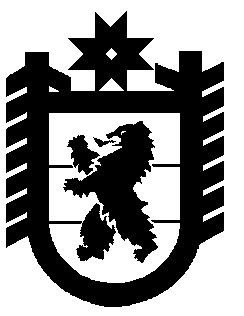 РЕСПУБЛИКА КАРЕЛИЯKarjalan TazavalduФинансовое  управление администрации Пряжинского национального муниципального районаПРИКАЗ« 30 » декабря  2021 года                                                                                        № 4пгт ПряжаPriäžän kyläОб утверждении Порядка учета бюджетных и денежных обязательств получателей средств бюджета Пряжинского национального муниципального района             В соответствии со статьей 219 Бюджетного кодекса Российской Федерации приказываю:1. Утвердить Порядок учета бюджетных и денежных обязательств получателей средств бюджета Пряжинского национального муниципального района (прилагается).приказываю:Настоящий приказ вступает в силу с 01 января 2022 года.Контроль за исполнением настоящего приказа оставляю за собой.Начальник Финансового управления                                         Н.В. МихайловаУтвержденПриказом Финансового управления администрации Пряжинского национального муниципального районаот 30.12.2021 № 4 ПОРЯДОКУЧЕТА БЮДЖЕТНЫХ И ДЕНЕЖНЫХ ОБЯЗАТЕЛЬСТВ ПОЛУЧАТЕЛЕЙСРЕДСТВ БЮДЖЕТА ПРЯЖИНСКОГО НАЦИОНАЛЬНОГО МУНИЦИПАЛЬНОГО РАЙОНАI. Общие положения         1. Настоящий Порядок учета бюджетных и денежных обязательств получателей средств бюджета Пряжинского национального муниципального района (далее - Порядок) разработан на основании статьи 219 Бюджетного кодекса Российской Федерации и устанавливает порядок исполнения бюджета Пряжинского национального муниципального района в части постановки на учет органом, уполномоченным на исполнение бюджета по расходам (далее - уполномоченным органом), бюджетных и денежных обязательств получателей средств бюджета Пряжинского национального муниципального района (далее - получатели бюджетных средств).         2. В случае если бюджетные обязательства принимаются в целях осуществления в пользу граждан социальных выплат в виде пособий, компенсаций и других социальных выплат, а также мер социальной поддержки населения, являющихся публичными нормативными обязательствами, постановка на учет бюджетных и денежных обязательств и внесение в них изменений осуществляется в соответствии с настоящим Порядком в пределах отраженных на соответствующих лицевых счетах бюджетных ассигнований.         3. Бюджетные и денежные обязательства учитываются уполномоченным органом с отражением на лицевом счете получателя бюджетных средств или на лицевом счете для учета операций по переданным полномочиям получателя бюджетных средств, открытом в установленном порядке в уполномоченном органе (далее - соответствующий лицевой счет получателя бюджетных средств).        4. Постановка на учет бюджетных и денежных обязательств осуществляется в соответствии со Сведениями о бюджетном обязательстве и Сведениями о денежном обязательстве, реквизиты которых установлены в приложениях N 1, 2 к Порядку соответственно.         5. Сведения о бюджетном обязательстве и Сведения о денежном обязательстве формируются в форме электронного документа, подписываются усиленной квалифицированной электронной подписью (далее - электронная подпись) руководителя или лица, уполномоченного действовать от имени получателя бюджетных средств, и представляются в уполномоченный орган посредством системы электронного документооборота.         6. При формировании Сведений о бюджетном обязательстве и Сведений о денежном обязательстве применяются справочники, реестры и классификаторы, используемые в информационных системах получателей бюджетных средств.      7. Лица, уполномоченные на формирование Сведений о бюджетном обязательстве и Сведений о денежном обязательстве от имени получателя бюджетных средств в соответствии с Порядком, несут персональную ответственность за их полноту и достоверность, а также за соблюдение установленных Порядком сроков их предоставления.II. Порядок учета бюджетных обязательствполучателей бюджетных средств8. Постановка на учет бюджетного обязательства и внесение изменений в поставленное на учет бюджетное обязательство осуществляются в соответствии со Сведениями о бюджетном обязательстве, сформированными на основании документов, предусмотренных в графе 2 Перечня документов, на основании которых возникают бюджетные обязательства получателей бюджетных средств, и документов, подтверждающих возникновение денежных обязательств получателей бюджетных средств, согласно приложению N 3 к Порядку (далее соответственно - документы-основания, Перечень). 9. Сведения о бюджетных обязательствах, возникших на основании документов-оснований, предусмотренных пунктом 1 графы 2 Перечня (далее - принимаемые бюджетные обязательства), формируются получателем бюджетных средств не позднее двух рабочих дней до дня направления на размещение в единой информационной системе в сфере закупок извещения об осуществлении закупки в форме электронного документа, и информация, содержащаяся в Сведениях о бюджетном обязательстве, должна соответствовать аналогичной информации, содержащейся в указанном извещении.10. Сведения о бюджетных обязательствах, возникших на основании документов-оснований, предусмотренных пунктами 2-7, 10 графы 2 Перечня (далее - принятые бюджетные обязательства), формируются:а) получателем бюджетных средств:в части принятых бюджетных обязательств, возникших на основании документов-оснований, предусмотренных пунктом 2 графы 2 Перечня, не позднее шести рабочих дней со дня присвоения муниципальному контракту (договору), соглашению (договору) уникального номера реестровой записи в реестре контрактов, реестре соглашений (договоров);в части принятых бюджетных обязательств, возникших на основании документов-оснований, предусмотренных пунктами 3-5 графы 2 Перечня, не позднее шести рабочих дней со дня заключения соответственно муниципального контракта (договора), соглашения (договора) о предоставлении субсидии муниципальному бюджетному или автономному учреждению, договора (соглашения) о предоставлении субсидии или бюджетных инвестиций юридическому лицу, указанных в названных пунктах графы 2 Перечня;в части принятых бюджетных обязательств, возникших на основании документов-оснований, предусмотренных пунктом 6 графы 2 Перечня, не позднее трех рабочих дней со дня доведения в установленном порядке соответствующих лимитов бюджетных обязательств на принятие и исполнение получателем бюджетных средств бюджетных обязательств, возникших на основании соответствующего нормативного правового акта о предоставлении субсидии юридическому лицу;в части принятых бюджетных обязательств, возникших на основании документов-оснований, предусмотренных пунктом 7 графы 2 Перечня, не позднее трех рабочих дней со дня доведения лимитов бюджетных обязательств на принятие и исполнение получателем бюджетных средств бюджетных обязательств, возникших на основании приказа об утверждении фонда оплаты труда (иного документа, подтверждающего возникновение бюджетного обязательства, содержащего расчет годового объема оплаты труда (денежного содержания, денежного довольствия)), в пределах доведенных лимитов бюджетных обязательств на соответствующие цели;б) уполномоченным органом:в части принятых бюджетных обязательств, возникших на основании документов-оснований, предусмотренных пунктом 10 графы 2 Перечня, одновременно с формированием Сведений о денежных обязательствах по данному бюджетному обязательству в соответствии с положениями, предусмотренными пунктами 25 и 27 Порядка.Формирование Сведений о бюджетных обязательствах, возникших на основании документов-оснований, предусмотренных пунктом 10 графы 2 Перечня, осуществляется уполномоченным органом после проверки наличия в распоряжении о совершении казначейских платежей (далее - распоряжение), представленном получателем бюджетных средств, типа бюджетного обязательства. 11. Сведения о бюджетных обязательствах, возникших на основании документов-оснований, предусмотренных пунктами 2-6 графы 2 Перечня, направляются в уполномоченный орган с приложением копии документа-основания (документа о внесении изменений в документ-основание) в форме электронной копии указанного документа на бумажном носителе, созданной посредством его сканирования, или копии электронного документа, подписанного руководителем или лицом, уполномоченным действовать от имени получателя бюджетных средств. При направлении в уполномоченный орган Сведений о бюджетном обязательстве, возникшем на основании документа-основания, предусмотренного пунктом 7 графы 2 Перечня, копия указанного документа-основания в уполномоченный орган не представляется.       12. Для внесения изменений в поставленное на учет бюджетное обязательство формируются Сведения о бюджетном обязательстве в соответствии с пунктами 10 и 11 Порядка с указанием учетного номера бюджетного обязательства, в которое вносится изменение.       13. В случае внесения изменений в бюджетное обязательство без внесения изменений в документ-основание в уполномоченный орган повторно не представляется.       14. Постановка на учет бюджетных обязательств (внесение изменений в поставленные на учет бюджетные обязательства), возникших из документов-оснований, предусмотренных пунктами 1-10 графы 2 Перечня, осуществляется уполномоченным органом по итогам проверки, проводимой в соответствии с настоящим пунктом, в течение:двух рабочих дней со дня получения от получателя бюджетных средств Сведений о бюджетном обязательстве, возникшем на основании документов-оснований, указанных в пунктах 1-9 графы 2 Перечня;не позднее следующего рабочего дня со дня формирования уполномоченным органом Сведений о бюджетных обязательствах, возникших на основании документов-оснований, предусмотренных пунктом 10 графы 2 Перечня.Для постановки на учет бюджетного обязательства (внесения изменений в поставленное на учет бюджетное обязательство) уполномоченный орган осуществляет проверку Сведений о бюджетном обязательстве, возникших на основании документов-оснований, предусмотренных пунктами 1-10 графы 2 Перечня, на:- соответствие информации о бюджетном обязательстве, указанной в Сведениях о бюджетном обязательстве, документам-основаниям, подлежащим представлению получателями бюджетных средств в уполномоченный орган для постановки на учет бюджетных обязательств в соответствии с Порядком включенных в установленном порядке в реестр контрактов;- соответствие информации о бюджетном обязательстве, указанной в Сведениях о бюджетном обязательстве, составу информации, подлежащей включению в Сведения о бюджетном обязательстве в соответствии с приложением N 1 к Порядку;- непревышение суммы бюджетного обязательства по соответствующим кодам классификации расходов бюджета Пряжинского национального муниципального района над суммой неиспользованных лимитов бюджетных обязательств (бюджетных ассигнований на исполнение публичных нормативных обязательств), отраженных на соответствующем лицевом счете получателя бюджетных средств, отдельно для текущего финансового года, для первого и для второго года планового периода;- соответствие предмета бюджетного обязательства, указанного в Сведениях о бюджетном обязательстве, документе-основании, коду вида (кодам видов) расходов классификации расходов бюджета Пряжинского национального муниципального района, указанному в Сведениях о бюджетном обязательстве, документе-основании.В случае формирования Сведений о бюджетном обязательстве уполномоченным органом при постановке на учет бюджетного обязательства (внесении изменений в поставленное на учет бюджетное обязательство) осуществляется проверка, предусмотренная седьмым абзацем настоящего пункта.15. В случае положительного результата проверки Сведений о бюджетном обязательстве, документа-основания на соответствие требованиям, предусмотренным пунктом 14 Порядка, уполномоченный орган присваивает учетный номер бюджетному обязательству (вносит изменения в ранее поставленное на учет бюджетное обязательство) и не позднее одного рабочего дня со дня указанной проверки Сведений о бюджетном обязательстве направляет получателю бюджетных средств извещение о постановке на учет (изменении) бюджетного обязательства, содержащее сведения об учетном номере бюджетного обязательства и о дате постановки на учет (изменения) бюджетного обязательства.Извещение о бюджетном обязательстве направляется получателю бюджетных средств уполномоченным органом посредством системы электронного документооборота в форме электронного документа, подписанного электронной подписью лица, уполномоченного действовать от имени уполномоченного органа.Учетный номер бюджетного обязательства является уникальным и не подлежит изменению, в том числе при изменении отдельных реквизитов бюджетного обязательства.Учетный номер бюджетного обязательства имеет следующую структуру, состоящую из девятнадцати разрядов:с 1 по 8 разряд - уникальный код получателя бюджетных средств по реестру участников бюджетного процесса, а также юридических лиц, не являющихся участниками бюджетного процесса (далее - Сводный реестр);9 и 10 разряды - последние две цифры года, в котором бюджетное обязательство поставлено на учет;с 11 по 19 разряд - уникальный номер бюджетного обязательства, присваиваемый уполномоченным органом в рамках одного календарного года.16. Одно поставленное на учет бюджетное обязательство может содержать несколько кодов классификации расходов бюджета Пряжинского национального муниципального района и кодов объектов Адресной инвестиционной программы (далее - АИП) (при наличии).17. В случае отрицательного результата проверки Сведений о бюджетном обязательстве на соответствие требованиям, предусмотренным абзацем 5 пункта 14 Порядка, уполномоченный орган в срок, установленный в пункте 14 Порядка, направляет получателю бюджетных средств в электронной форме уведомление, содержащее информацию, позволяющую идентифицировать документ, не принятый к исполнению, а также содержащее дату и причину отказа, в соответствии с правилами организации и функционирования системы казначейских платежей (далее - уведомление).18. В случае превышения суммы бюджетного обязательства по соответствующим кодам классификации расходов бюджета Пряжинского национального муниципального района над суммой неиспользованных лимитов бюджетных обязательств, отраженных на соответствующем лицевом счете получателя бюджетных средств, над суммой неиспользованных лимитов бюджетных обязательств, отраженных на соответствующем лицевом счете, уполномоченный орган в срок, установленный абзацем вторым пункта 14 Порядка:в отношении Сведений о бюджетных обязательствах, возникших на основании документов-оснований, предусмотренных пунктами 1 и 10 графы 2 Перечня, направляет получателю бюджетных средств уведомление в электронной форме;в отношении Сведений о бюджетных обязательствах, возникших на основании документов-оснований, предусмотренных пунктами 2-9 графы 2 Перечня, присваивает учетный номер бюджетному обязательству (вносит в него изменения) и в день постановки на учет бюджетного обязательства (внесения в него изменений) направляет:получателю бюджетных средств Извещение о бюджетном обязательстве;получателю бюджетных средств и главному распорядителю средств бюджета Пряжинского национального муниципального района, в ведении которого находится получатель бюджетных средств, Уведомление о превышении бюджетным обязательством неиспользованных лимитов бюджетных обязательств, реквизиты которого установлены в приложении N 4 к Порядку (далее - Уведомление о превышении).19. На сумму не исполненного на конец отчетного финансового года бюджетного обязательства в текущем финансовом году в бюджетное обязательство вносятся изменения в соответствии с пунктом 12 Порядка в части графика оплаты бюджетного обязательства, а также в части кодов бюджетной классификации Российской Федерации и кодов объектов АИП (при необходимости).В случае если коды бюджетной классификации, по которым бюджетное обязательство было поставлено на учет в отчетном финансовом году, в текущем финансовом году являются недействующими, то в Сведениях о бюджетном обязательстве указываются соответствующие им коды бюджетной классификации, установленные на текущий финансовый год.В случае отсутствия в текущем финансовом году лимитов бюджетных обязательств по кодам бюджетной классификации, по которым бюджетное обязательство было поставлено на учет в отчетном финансовом году, внесение изменений в бюджетное обязательство осуществляется в течение трех рабочих дней со дня доведения лимитов бюджетных обязательств на соответствующий лицевой счет получателя бюджетных средств.Уполномоченный орган в случае отрицательного результата проверки Сведений о бюджетном обязательстве, сформированных по бюджетным обязательствам, предусмотренным настоящим пунктом, на соответствие требованиям, предусмотренным абзацем седьмым пункта 14 Порядка, направляет для сведения главному распорядителю средств бюджета Пряжинского национального муниципального района, в ведении которого находится получатель бюджетных средств, Уведомление о превышении не позднее следующего рабочего дня после дня совершения операций, предусмотренных настоящим пунктом.20. В случае ликвидации, реорганизации получателя бюджетных средств либо изменения типа учреждения не позднее пяти рабочих дней со дня, следующего за днем отзыва с соответствующего лицевого счета получателя бюджетных средств неиспользованных лимитов бюджетных обязательств (бюджетных ассигнований на использование публичных нормативных обязательств), уполномоченным органом вносятся изменения в ранее учтенные бюджетные обязательства получателя бюджетных средств в части аннулирования соответствующих неисполненных бюджетных обязательств.III. Особенности учета бюджетных обязательствпо исполнительным документам, решениям налоговых органов       21. Сведения о бюджетных обязательствах, возникших в соответствии с документами-основаниями, предусмотренными пунктами 8 и 9 Перечня, формируются получателем бюджетных средств в срок, установленный бюджетным законодательством Российской Федерации для представления в установленном порядке получателем бюджетных средств - должником информации об источнике образования задолженности и кодах бюджетной классификации Российской Федерации, по которым должны быть произведены расходы бюджета Пряжинского национального муниципального района по исполнению исполнительного документа, решения налогового органа.        22. В случае если в уполномоченном органе ранее было учтено бюджетное обязательство, по которому представлен исполнительный документ, решение налогового органа, то одновременно со Сведениями о бюджетном обязательстве, сформированными в соответствии с исполнительным документом, решением налогового органа, формируются Сведения о бюджетном обязательстве, содержащие уточненную информацию о ранее учтенном бюджетном обязательстве, уменьшенном на сумму, указанную в исполнительном документе, решении налогового органа.       23. Основанием для внесения изменений в ранее поставленное на учет бюджетное обязательство по исполнительному документу, решению налогового органа являются Сведения о бюджетном обязательстве, содержащие уточненную информацию о кодах бюджетной классификации Российской Федерации, по которым должен быть исполнен исполнительный документ, решение налогового органа, или информацию о документе, подтверждающем исполнение исполнительного документа, решения налогового органа, документе об отсрочке, о рассрочке или об отложении исполнения судебных актов либо документе, отменяющем или приостанавливающем исполнение судебного акта, на основании которого выдан исполнительный документ, документе об отсрочке или рассрочке уплаты налога, сбора, пеней, штрафов, или ином документе с приложением копий предусмотренных настоящим пунктом документов в форме электронной копии документа на бумажном носителе, созданной посредством его сканирования, или копии электронного документа, подтвержденных электронной подписью лица, наделенного правом подписи постановлением (распоряжением) администрации Пряжинского национального муниципального района.IV. Порядок учета денежных обязательств       24. Постановка на учет денежного обязательства и внесение изменений в поставленное на учет денежное обязательство осуществляются в соответствии со Сведениями о денежном обязательстве, сформированными на основании документов, предусмотренных в графе 3 Перечня, на сумму, указанную в документе, в соответствии с которым возникло денежное обязательство.     25. Сведения о денежных обязательствах по бюджетным обязательствам, возникшим на основании документов-оснований, указанных в пунктах 2-10 графы 2 Перечня, формируются уполномоченным органом, за исключением случаев, указанных в абзацах 2-7 настоящего пункта.      Сведения о денежных обязательствах, включая авансовые платежи, предусмотренные условиями муниципального контракта (договора), указанных соответственно в пунктах 2 и 3 графы 2 Перечня, формируются получателем бюджетных средств не позднее трех рабочих дней со дня возникновения денежного обязательства в случае:      исполнения денежного обязательства неоднократно (в том числе с учетом ранее произведенных платежей, требующих подтверждение), за исключением случаев возникновения денежного обязательства на основании казначейского обеспечения обязательств;      подтверждения поставки товаров, выполнения работ, оказания услуг по ранее произведенным платежам, требующим подтверждения, в том числе по платежам, требующим подтверждения, произведенным в размере 100 процентов от суммы бюджетного обязательства;     исполнения денежного обязательства в период, превышающий срок, установленный для оплаты денежного обязательства в соответствии с требованиями, установленными Порядком санкционирования оплаты денежных обязательств получателей средств бюджета Пряжинского национального муниципального района и администраторов источников финансирования дефицита бюджета Пряжинского национального муниципального района, утвержденным постановлением администрации Пряжинского национального муниципального района (далее - Порядок санкционирования);       исполнения денежного обязательства, возникшего на основании акта сверки взаимных расчетов, решения суда о расторжении муниципального контракта (договора), уведомления об одностороннем отказе от исполнения муниципального контракта по истечении 30 дней со дня его размещения муниципальным заказчиком в реестре контрактов, в рамках полностью оплаченного в отчетном финансовом году бюджетного обязательства, возникшего в соответствии с пунктами 2 и 3 графы 2 Перечня.       Сведения о денежных обязательствах по бюджетным обязательствам, возникшим на основании документов-оснований, указанных соответственно в пунктах 8 и 9 графы 2 Перечня, формируются получателем бюджетных средств не позднее 10 рабочих дней со дня получения уведомления о поступлении исполнительного документа, решения налогового органа в случае:       исполнения денежного обязательства неоднократно;       исполнения денежного обязательства, связанного с оплатой неурегулированной задолженности, возникшей по бюджетному обязательству.      26. В случае если в рамках бюджетного обязательства, возникшего по документам-основаниям, указанным в пунктах 2-3, 10 графы 2 Перечня, ранее поставлено на учет денежное обязательство по авансовому платежу (с признаком авансового платежа "Да"), поставка товаров, выполнение работ, оказание услуг по которому не подтверждена, постановка на учет денежного обязательства на перечисление последующих платежей по такому бюджетному обязательству не осуществляется, если иной порядок расчетов по такому денежному обязательству не предусмотрен законодательством Российской Федерации.       27. Сведения о денежном обязательстве, возникшем на основании документа, подтверждающего возникновение денежного обязательства, направляются в уполномоченный орган в форме электронного документа с приложением документа, подтверждающего возникновение денежного обязательства, в форме электронной копии документа на бумажном носителе, созданной посредством его сканирования, или копии электронного документа, подписанного руководителем или лицом, уполномоченным действовать от имени получателя бюджетных средств.       Требования настоящего пункта не распространяются на документы-основания, представление которых в уполномоченный орган в соответствии с Порядком санкционирования не требуется.      28. Уполномоченный орган не позднее следующего рабочего дня со дня представления получателем бюджетных средств Сведений о денежном обязательстве осуществляет их проверку на соответствие информации, указанной в Сведениях о денежном обязательстве:      информации по соответствующему бюджетному обязательству, учтенному на соответствующем лицевом счете получателя бюджетных средств;      составу информации, подлежащей включению в Сведения о денежном обязательстве в соответствии с приложением N 2 к Порядку;информации по соответствующему документу-основанию, документу, подтверждающему возникновение денежного обязательства, подлежащим представлению получателями бюджетных средств в уполномоченный орган для постановки на учет денежных обязательств в соответствии с Порядком, за исключением документов-оснований, представление которых в уполномоченный орган в соответствии с Порядком санкционирования не требуется.      29. В случае положительного результата проверки Сведений о денежном обязательстве уполномоченный орган присваивает учетный номер денежному обязательству (либо вносит изменения в ранее поставленное на учет денежное обязательство) и не позднее одного рабочего дня со дня указанной проверки Сведений о денежном обязательстве направляет получателю бюджетных средств извещение о постановке на учет (изменении) денежного обязательства, содержащее сведения о дате постановки на учет (изменения) денежного обязательства (далее - Извещение о денежном обязательстве).        Извещение о денежном обязательстве направляется получателю бюджетных средств уполномоченным органом посредством системы электронного документооборота в форме электронного документа с использованием электронной подписи лица, имеющего право действовать от имени уполномоченного органа.        Учетный номер денежного обязательства является уникальным и не подлежит изменению, в том числе при изменении отдельных реквизитов денежного обязательства.        Учетный номер денежного обязательства имеет следующую структуру, состоящую из двадцати пяти разрядов:       с 1 по 19 разряд - учетный номер соответствующего бюджетного обязательства;       с 20 по 25 разряд - порядковый номер денежного обязательства.      30. В случае отрицательного результата проверки Сведений о денежном обязательстве уполномоченный орган в срок, установленный в пункте 28 Порядка, направляет получателю бюджетных средств уведомление в электронной форме, содержащее информацию, позволяющую идентифицировать Сведение о денежном обязательстве, не принятое к исполнению, а также содержащее дату и причину отказа.      31. Неисполненная часть денежного обязательства, в том числе денежного обязательства, поставка товаров, выполнение работ, оказание услуг по которому не подтверждены, принятого на учет в отчетном финансовом году в соответствии с бюджетным обязательством, указанным в пункте 19 Порядка, подлежит учету в текущем финансовом году на основании Сведений о денежном обязательстве.     32. В случае если коды бюджетной классификации Российской Федерации, по которым учтены денежные обязательства отчетного финансового года, в текущем финансовом году являются несуществующими (недействующими), получатель бюджетных средств уточняет коды бюджетной классификации Российской Федерации в порядке и в срок, предусмотренные пунктом 19 Порядка.IV. Представление информации о бюджетных и денежныхобязательствах, учтенных в уполномоченном органе     33. Информация о бюджетных и денежных обязательствах предоставляется:     Финансовому управлению администрации Пряжинского национального муниципального района - по всем бюджетным и денежным обязательствам;     главным распорядителям средств бюджета Пряжинского национального муниципального района - в части бюджетных и денежных обязательств подведомственных им получателей бюджетных средств;     получателям бюджетных средств - в части бюджетных и денежных обязательств соответствующего получателя бюджетных средств.    34. Информация о бюджетных и денежных обязательствах предоставляется в соответствии со следующими положениями:    1) по запросу Финансового управления администрации Пряжинского национального муниципального района уполномоченный орган представляет с указанными в запросе детализацией и группировкой показателей:- информацию о принятых на учет бюджетных (денежных) обязательствах, реквизиты которой установлены приложением N 5 к Порядку (далее - Информация о принятых на учет обязательствах), сформированную по состоянию на дату, указанную в запросе;- информацию об исполнении бюджетных (денежных) обязательств, реквизиты которой установлены приложением N 6 к Порядку (далее - Информация об исполнении обязательств), сформированную по состоянию на дату, указанную в запросе;    2) по запросу главного распорядителя средств бюджета Пряжинского национального муниципального района уполномоченный орган предоставляет Информацию о принятых на учет обязательствах (с указанными в запросе детализацией и группировкой показателей) по находящимся в ведении главного распорядителя средств бюджета Пряжинского национального муниципального района получателям бюджетных средств, сформированную по состоянию на 1-е число месяца, указанного в запросе, или на 1-е число месяца, в котором поступил запрос нарастающим итогом с начала текущего финансового года;      3) по запросу получателя бюджетных средств уполномоченный орган предоставляет Справку об исполнении принятых на учет бюджетных (денежных) обязательств (далее - Справка об исполнении обязательств), реквизиты которой установлены приложением N 7 к Порядку.     Справка об исполнении обязательств формируется по состоянию на 1-е число каждого месяца и по состоянию на дату, указанную в запросе получателя бюджетных средств, нарастающим итогом с 1 января текущего финансового года и содержит информацию об исполнении бюджетных (денежных) обязательств, поставленных на учет в уполномоченном органе на основании Сведений о бюджетном обязательстве;      4) по запросу получателя бюджетных средств уполномоченный орган формирует Справку о не исполненных в отчетном финансовом году бюджетных обязательствах по муниципальным контрактам на поставку товаров, выполнение работ, оказание услуг и соглашениям (нормативным правовым актам) о предоставлении субсидий юридическим лицам (индивидуальным предпринимателям или физическим лицам), реквизиты которой установлены приложением N 8 к Порядку (далее - Справка о неисполненных бюджетных обязательствах).      Справка о неисполненных бюджетных обязательствах формируется по состоянию на 1 января текущего финансового года в разрезе кодов бюджетной классификации Российской Федерации и содержит информацию о неисполненных бюджетных обязательствах, возникших из муниципальных контрактов (договоров), соглашений (нормативных правовых актов) о предоставлении субсидий юридическим лицам (индивидуальным предпринимателям или физическим лицам), поставленных на учет в уполномоченном органе на основании Сведений о бюджетных обязательствах и подлежавших в соответствии с условиями этих муниципальных контрактов (договоров), соглашений (нормативных правовых актов) о предоставлении субсидий юридическим лицам (индивидуальным предпринимателям или физическим лицам) оплате в отчетном финансовом году, а также о не использованных на начало очередного финансового года остатках лимитов бюджетных обязательств на исполнение указанных муниципальных контрактов, договоров, соглашений (нормативных правовых актов) о предоставлении субсидий.Приложение N 1к Порядку учета бюджетных и денежных                                                                                 обязательств получателей средств бюджета                                                               Пряжинского национального муниципального районаПриложение N 2к Порядку учета бюджетных и денежных                                                                                 обязательств получателей средств бюджета                                                               Пряжинского национального муниципального районаПриложение N 3к Порядку учета бюджетных и денежных                                                                                 обязательств получателей средств бюджета                                                               Пряжинского национального муниципального районаПЕРЕЧЕНЬДОКУМЕНТОВ, НА ОСНОВАНИИ КОТОРЫХ ВОЗНИКАЮТ БЮДЖЕТНЫЕОБЯЗАТЕЛЬСТВА ПОЛУЧАТЕЛЕЙ БЮДЖЕТНЫХ СРЕДСТВ,И ДОКУМЕНТОВ, ПОДТВЕРЖДАЮЩИХ ВОЗНИКНОВЕНИЕ ДЕНЕЖНЫХОБЯЗАТЕЛЬСТВ ПОЛУЧАТЕЛЕЙ БЮДЖЕТНЫХ СРЕДСТВПриложение N 4к Порядку учета бюджетных и денежных                                                                                 обязательств получателей средств бюджета                                                               Пряжинского национального муниципального районаПриложение N 5к Порядку учета бюджетных и денежных                                                                                 обязательств получателей средств бюджета                                                               Пряжинского национального муниципального районаПриложение N 6к Порядку учета бюджетных и денежных                                                                                 обязательств получателей средств бюджета                                                               Пряжинского национального муниципального районаПриложение N 7к Порядку учета бюджетных и денежных                                                                                 обязательств получателей средств бюджета                                                               Пряжинского национального муниципального районаПриложение N 8к Порядку учета бюджетных и денежных                                                                                 обязательств получателей средств бюджета                                                               Пряжинского национального муниципального районаРеквизитыСведения о бюджетном обязательствеРеквизитыСведения о бюджетном обязательствеЕдиница измерения: руб.(с точностью до второго десятичного знака)Единица измерения: руб.(с точностью до второго десятичного знака)Описание реквизитаПравила формирования, заполнения реквизита1. Номер сведений о бюджетном обязательстве получателя средств бюджета Пряжинского национального муниципального района (далее соответственно - Сведения о бюджетном обязательстве, бюджетное обязательство)Указывается порядковый номер Сведений о бюджетном обязательстве2. Учетный номер бюджетного обязательстваУказывается при внесении изменений в поставленное на учет бюджетное обязательство.Указывается учетный номер бюджетного обязательства, в которое вносятся изменения, присвоенный ему при постановке на учет3. Дата формирования Сведений о бюджетном обязательствеУказывается дата подписания Сведений о бюджетном обязательстве получателем бюджетных средств4. Тип бюджетного обязательстваУказывается код типа бюджетного обязательства, исходя из следующего:1 - закупка, если бюджетное обязательство связано с закупкой товаров, работ, услуг в текущем финансовом году;2 - прочее, если бюджетное обязательство не связано с закупкой товаров, работ, услуг или если бюджетное обязательство возникло с закупкой товаров, работ, услуг прошлых лет5. Информация о получателе бюджетных средств5.1. Получатель бюджетных средствУказывается наименование получателя бюджетных средств, соответствующее реестровой записи реестра участников бюджетного процесса, а также юридических лиц, не являющихся участниками бюджетного процесса (далее - Сводный реестр)5.2. Наименование бюджетаУказывается наименование бюджета5.3. Код ОКТМОУказывается код финансового органа по Общероссийскому классификатору территорий муниципальных образований5.4. Финансовый органУказывается наименование финансового органа – «Финансовое управление администрации Пряжинского национального муниципального района»5.5. Код по ОКПОУказывается код финансового органа по Общероссийскому классификатору предприятий и организаций5.6. Код получателя бюджетных средств по Сводному рееструУказывается уникальный код организации по Сводному реестру (далее - код по Сводному реестру) получателя бюджетных средств в соответствии со Сводным реестром5.7. Наименование главного распорядителя бюджетных средствУказывается наименование главного распорядителя бюджетных средств в соответствии со Сводным реестром5.8. Глава по БКУказывается код главы главного распорядителя бюджетных средств по бюджетной классификации Российской Федерации5.9. Наименование органа Федерального казначействаУказывается наименование уполномоченного органа, в котором получателю бюджетных средств открыт лицевой счет получателя бюджетных средств (лицевой счет для учета операций по переданным полномочиям получателя бюджетных средств), на котором подлежат отражению операции по учету и исполнению соответствующего бюджетного обязательства (далее - соответствующий лицевой счет получателя бюджетных средств)5.10. Код органа Федерального казначейства (далее - КОФК)В случае открытия лицевых счетов в органе Федерального казначейства указывается код органа Федерального казначейства – «0600», в котором открыт соответствующий лицевой счет получателя бюджетных средств5.11. Номер лицевого счета получателя бюджетных средствУказывается номер соответствующего лицевого счета получателя бюджетных средств6. Реквизиты документа, являющегося основанием для принятия на учет бюджетного обязательства (далее - документ-основание)6.1. Вид документа-основанияУказывается одно из следующих значений: «контракт», «договор», «соглашение», «нормативный правовой акт», «исполнительный документ», «решение налогового органа», «извещение об осуществлении закупки», «иное основание»6.2. Наименование нормативного правового актаПри заполнении в пункте 6.1 настоящей информации значения «нормативный правовой акт» указывается наименование нормативного правового акта6.3. Номер документа-основанияУказывается номер документа-основания (при наличии)6.4. Дата документа-основанияУказывается дата заключения (принятия) документа-основания, дата выдачи исполнительного документа, решения налогового органа6.5. Срок исполненияУказывается дата завершения исполнения обязательств по документу-основанию (кроме обязательств, возникших из извещения об осуществлении закупки)6.6. Предмет по документу-основаниюУказывается предмет по документу-основанию.При заполнении в пункте 6.1 настоящей информации значения «контракт», «договор», «извещение об осуществлении закупки», указывается наименование(я) объекта закупки (поставляемых товаров, выполняемых работ, оказываемых услуг), указанное(ые) в контракте (договоре), «извещение об осуществлении закупки».При заполнении в пункте 6.1 настоящей информации значения «соглашение» или «нормативный правовой акт»  указывается наименование(я) цели(ей) предоставления, целевого направления, направления(ий) расходования субсидии, бюджетных инвестиций, межбюджетного трансферта или средств6.7. Признак казначейского сопровожденияУказывается признак казначейского сопровождения «Да» - в случае осуществления уполномоченным органом в соответствии с законодательством Российской Федерации казначейского сопровождения средств, предоставляемых в соответствии с документом-основанием.В остальных случаях не заполняется6.8. ИдентификаторУказывается идентификатор документа-основания при заполнении «Да» в пункте 6.7 настоящей информации.При незаполнении пункта 6.7 настоящей информации идентификатор указывается при наличии6.9. Уникальный номер реестровой записи в реестре контрактов / реестре соглашенийУказывается уникальный номер реестровой записи в установленном законодательством Российской Федерации о контрактной системе в сфере закупок товаров, работ, услуг для обеспечения государственных и муниципальных нужд порядке реестре контрактов (далее - реестр контрактов) / реестре соглашений (договоров) о предоставлении субсидий, бюджетных инвестиций (далее - реестр соглашений)6.10. Сумма в валюте обязательстваУказывается сумма бюджетного обязательства в соответствии с документом-основанием в единицах валюты, в которой принято бюджетное обязательство, с точностью до второго знака после запятой.В случае если документом-основанием сумма не определена, указывается сумма, рассчитанная получателем бюджетных средств, с приложением соответствующего расчета6.11. Код валюты по ОКВУказывается код валюты, в которой принято бюджетное обязательство, в соответствии с Общероссийским классификатором валют. Формируется автоматически после указания наименования валюты в соответствии с Общероссийским классификатором валют.В случае заключения муниципального контракта (договора) указывается код валюты, в которой указывается цена контракта6.12. Сумма в валюте Российской Федерации, всегоУказывается сумма бюджетного обязательства в валюте Российской Федерации.Если бюджетное обязательство принято в иностранной валюте, его сумма пересчитывается в валюту Российской Федерации по курсу Центрального банка Российской Федерации на дату, указанную в пункте 6.4 настоящей информации.Если бюджетное обязательство принято в иностранной валюте и подлежит оплате в валюте Российской Федерации, при внесении изменений в поставленное на учет бюджетное обязательство указывается его сумма, пересчитанная в валюту Российской Федерации по курсу Центрального банка Российской Федерации на дату заключения (принятия) документа, предусматривающего внесение изменений в документ-основание.Если бюджетное обязательство принято в иностранной валюте и подлежит оплате в иностранной валюте, при исполнении такого обязательства его сумма пересчитывается в валюту Российской Федерации по курсу Центрального банка Российской Федерации на дату совершения операции, проводимой в иностранной валюте.Сумма в валюте Российской Федерации включает в себя сумму исполненного обязательства прошлых лет, а также сумму обязательства на текущий год и последующие годы6.13. В том числе сумма казначейского обеспечения обязательств в валюте Российской ФедерацииУказывается сумма казначейского обеспечения обязательств (далее - казначейское обеспечение) в соответствии с документом-основанием (при наличии)6.14. Процент платежа, требующего подтверждения, от общей суммы бюджетного обязательстваУказывается процент платежа, требующего подтверждения, установленный документом-основанием или исчисленный от общей суммы бюджетного обязательства и (или) от размера казначейского обеспечения, предоставляемого для осуществления расчетов, связанных с предварительной оплатой (авансом) по документу-основанию, установленный документом - основанием6.15. Сумма платежа, требующего подтвержденияУказывается сумма платежа, требующего подтверждения, в валюте Российской Федерации, установленная документом-основанием или исчисленная от общей суммы бюджетного обязательства.Если условиями документа-основания предусмотрено применение казначейского обеспечения, то указывается сумма казначейского обеспечения, предоставляемого для осуществления расчетов, связанных с предварительной оплатой, установленная документом-основанием6.16. Номер уведомления о поступлении исполнительного документа / решения налогового органаПри заполнении в пункте 6.1 настоящей информации значений «исполнительный документ» или «решение налогового органа» указывается номер уведомления уполномоченного органа о поступлении исполнительного документа (решения налогового органа), направленного должнику6.17. Дата уведомления о поступлении исполнительного документа / решения налогового органаПри заполнении в пункте 6.1 настоящей информации значений «исполнительный документ» или «решение налогового органа» указывается дата уведомления уполномоченного органа о поступлении исполнительного документа (решения налогового органа), направленного должнику6.18. Основание невключения договора (муниципального контракта) в реестр контрактовПри заполнении в пункте 6.1 настоящей информации значения  «договор» указывается основание невключения договора (контракта) в реестр контрактов7. Реквизиты контрагента/взыскателя по исполнительному документу / решению налогового органаРаздел не заполняется в случае постановки на учет принимаемого бюджетного обязательства, возникшего на основании извещения об осуществлении закупки, а также на основании приказа об утверждении фонда оплаты труда (иного документа, подтверждающего возникновение бюджетного обязательства, содержащего расчет годового объема оплаты труда (денежного содержания, денежного довольствия))7.1. Наименование юридического лица / фамилия, имя, отчество физического лицаУказывается наименование поставщика (подрядчика, исполнителя, получателя денежных средств) по документу-основанию (далее - контрагент) в соответствии со сведениями Единого государственного реестра юридических лиц (далее - ЕГРЮЛ) на основании документа-основания, фамилия, имя, отчество физического лица на основании документа-основания.В случае если информация о контрагенте содержится в Сводном реестре, указывается наименование контрагента, соответствующее сведениям, включенным в Сводный реестр7.2. Идентификационный номер налогоплательщика (ИНН)Указывается ИНН контрагента в соответствии со сведениями ЕГРЮЛ.В случае если информация о контрагенте содержится в Сводном реестре, указывается идентификационный номер налогоплательщика, соответствующий сведениям, включенным в Сводный реестр7.3. Код причины постановки на учет в налоговом органе (КПП)Указывается КПП контрагента в соответствии со сведениями ЕГРЮЛ.В случае если информация о контрагенте содержится в Сводном реестре, указывается КПП контрагента, соответствующий сведениям, включенным в Сводный реестр7.4. Код по Сводному рееструУказывается код контрагента по Сводному реестру.Код по Сводному реестру контрагента указывается автоматически в случае наличия информации о нем в Сводном реестре в соответствии с ИНН и КПП контрагента, указанным в пунктах 7.2 и 7.3 настоящей информации7.5. Номер лицевого счета (раздела на лицевом счете)В случае если операции по исполнению бюджетного обязательства подлежат отражению на лицевом счете, открытом контрагенту в органе Федерального казначейства, указывается номер лицевого счета контрагента в соответствии с документом-основанием.Аналитический номер раздела на лицевом счете указывается в случае, если операции по исполнению бюджетного обязательства подлежат отражению на лицевом счете, открытом контрагенту в органе Федерального казначейства, для отражения средств, подлежащих в соответствии с законодательством Российской Федерации казначейскому сопровождению, предоставляемых в соответствии с документом-основанием7.6. Номер банковского (казначейского) счетаУказывается номер банковского (казначейского) счета контрагента (при наличии в документе-основании)7.7. Наименование банка (иной организации), в котором(ой) открыт счет контрагентуУказывается наименование банка контрагента или территориального органа Федерального казначейства (при наличии в документе-основании)7.8. БИК банкаУказывается БИК банка контрагента (при наличии в документе-основании)7.9. Корреспондентский счет банкаУказывается корреспондентский счет банка контрагента (при наличии в документе-основании)8. Расшифровка обязательства8.1. Наименование объекта адресной инвестиционной программы (далее - АИП)Указывается наименование объекта АИП на основании информации из документа-основания, заключенного (принятого) в целях реализации АИП8.2. Код объекта АИПУказывается код объекта АИП на основании документа-основания, заключенного в целях реализации АИП (при наличии)8.3. Наименование вида средствУказывается наименование вида средств, за счет которых должна быть произведена кассовая выплата: средства бюджета8.4. Код по БКУказывается код классификации расходов бюджета Пряжинского национального муниципального района в соответствии с предметом документа-основания.В случае постановки на учет бюджетного обязательства, возникшего на основании исполнительного документа (решения налогового органа), указывается код классификации расходов бюджета Пряжинского национального муниципального района на основании информации, представленной должником8.5. Признак безусловности обязательстваУказывается значение «безусловное» по обязательству, денежное обязательство по которому возникает на основании документа-основания при наступлении сроков проведения платежей (наступление срока проведения авансового платежа по контракту, договору, наступление срока перечисления субсидии по соглашению, исполнение решения налогового органа, оплата исполнительного документа, иное).Указывается значение «условное» по обязательству, денежное обязательство по которому возникает в силу наступления условий, предусмотренных в документе-основании (подписания актов выполненных работ, утверждение отчетов о выполнении условий соглашения о предоставлении субсидии, иное)8.6. Сумма исполненного обязательства прошлых летУказывается исполненная сумма бюджетного обязательства прошлых лет с точностью до второго знака после запятой8.7. Сумма неисполненного обязательства прошлых летПри внесении изменения в бюджетное обязательство, связанное с переносом неисполненной суммы обязательства прошлых лет на очередной финансовый год, указывается сумма бюджетного обязательства прошлых лет с точностью до второго знака после запятой, подлежащая исполнению в текущем финансовом году8.8. Сумма на 20__ текущий финансовый год в валюте обязательства с помесячной разбивкойВ случае постановки на учет (изменения) бюджетного обязательства, возникшего на основании соглашения о предоставлении субсидии юридическому лицу (индивидуальному предпринимателю или физическому лицу) или принятия нормативного правового акта о предоставлении субсидии юридическому лицу (индивидуальному предпринимателю или физическому лицу) указывается размер субсидии, бюджетных инвестиций в единицах валюты обязательства с точностью до второго знака после запятой для каждой даты осуществления платежа.В случае постановки на учет (изменения) бюджетного обязательства, возникшего на основании контракта (договора), указывается график платежей с помесячной разбивкой текущего года исполнения контракта.В случае постановки на учет (изменения) бюджетного обязательства, возникшего на основании исполнительного документа / решения налогового органа, указывается сумма на основании информации, представленной должником8.9. Сумма в валюте обязательства на плановый период в разрезе летВ случае постановки на учет (изменения) бюджетного обязательства, возникшего на основании соглашения о предоставлении субсидии юридическому лицу (индивидуальному предпринимателю или физическому лицу) или принятия нормативного правового акта о предоставлении субсидии юридическому лицу (индивидуальному предпринимателю или физическому лицу), указывается размер субсидии, бюджетных инвестиций в единицах валюты обязательства с точностью до второго знака после запятой.В случае постановки на учет (изменения) бюджетного обязательства, возникшего на основании контракта (договора), указывается график платежей по контракту (договору) в валюте обязательства с годовой периодичностью.Сумма указывается отдельно на первый, второй и третий год планового периода, а также общей суммой на последующие года8.10. Дата выплаты по исполнительному документуУказывается дата ежемесячной выплаты по исполнению исполнительного документа, если выплаты имеют периодический характер8.11. Аналитический кодУказывается при необходимости код цели, присваиваемый органами Федерального казначейства субсидиям, субвенциям и иным межбюджетным трансфертам, имеющим целевое значение8.12. ПримечаниеИная информация, необходимая для постановки бюджетного обязательства на учетРеквизитыСведения о денежном обязательствеРеквизитыСведения о денежном обязательствеЕдиница измерения: руб.(с точностью до второго десятичного знака)Единица измерения: руб.(с точностью до второго десятичного знака)Наименование информации (реквизита, показателя)Правила формирования информации (реквизита, показателя)1. Номер сведений о денежном обязательстве получателя бюджетных средств (далее соответственно - Сведения о денежном обязательстве, денежное обязательство)Указывается порядковый номер Сведений о денежном обязательстве2. Дата Сведений о денежном обязательствеУказывается дата подписания Сведений о денежном обязательстве получателем бюджетных средств3. Учетный номер денежного обязательстваУказывается при внесении изменений в поставленное на учет денежное обязательство.Указывается учетный номер денежного обязательства, в которое вносятся изменения, присвоенный ему при постановке на учет4. Учетный номер бюджетного обязательстваУказывается учетный номер принятого бюджетного обязательства, денежное обязательство по которому ставится на учет (в денежное обязательство по которому вносятся изменения)5. Код объекта адресной инвестиционной программы (далее - АИП)Указывается код объекта АИП на основании документа, являющегося основанием для принятия бюджетного обязательства (далее - документ-основание), заключенного в целях реализации АИП6. Информация о получателе бюджетных средств6.1. Получатель бюджетных средствУказывается наименование получателя бюджетных средств, соответствующее реестровой записи реестра участников бюджетного процесса, а также юридических лиц, не являющихся участниками бюджетного процесса (далее - Сводный реестр)6.2. Код получателя бюджетных средств по Сводному рееструУказывается уникальный код получателя бюджетных средств6.3. Номер лицевого счетаУказывается номер соответствующего лицевого счета получателя бюджетных средств6.4. Главный распорядитель бюджетных средствУказывается наименование главного распорядителя средств бюджета Пряжинского национального муниципального района, соответствующее реестровой записи Сводного реестра6.5. Глава по БКУказывается глава главного распорядителя средств бюджета Пряжинского национального муниципального района6.6. Наименование бюджетаУказывается наименование бюджета6.7. Код ОКТМОУказывается код финансового органа по Общероссийскому классификатору территорий муниципальных образований6.8. Финансовый органУказывается наименование финансового органа – «Финансовое управление администрация Пряжинского национального муниципального района»6.9. Код по ОКПОУказывается код финансового органа по Общероссийскому классификатору предприятий и организаций6.10. Орган Федерального казначействаУказывается наименование уполномоченного органа, в котором получателю бюджетных средств открыт лицевой счет получателя бюджетных средств (лицевой счет для учета операций по переданным полномочиям получателя бюджетных средств), на котором подлежат отражению операции по учету и исполнению соответствующего денежного обязательства (далее - соответствующий лицевой счет получателя бюджетных средств)6.11. Код органа Федерального казначейства (далее - КОФК)Указывается код органа Федерального казначейства, в котором открыт соответствующий лицевой счет получателя бюджетных средств6.12. Признак авансового платежаУказывается признак авансового платежа. Если платеж является авансовым, в графе указывается «Да», если платеж не является авансовым, указывается «Нет»7. Реквизиты документа, подтверждающего возникновение денежного обязательства7.1. ВидУказывается наименование документа, являющегося основанием для возникновения денежного обязательства7.2. НомерУказывается номер документа, подтверждающего возникновение денежного обязательства7.3. ДатаУказывается дата документа, подтверждающего возникновение денежного обязательства7.4. СуммаУказывается сумма документа, подтверждающего возникновение денежного обязательства в валюте выплаты7.5. ПредметУказывается наименование товаров (работ, услуг) в соответствии с документом, подтверждающим возникновение денежного обязательства7.6. Наименование вида средствУказывается наименование вида средств, за счет которых должна быть произведена кассовая выплата: средства бюджета, средства дополнительного бюджетного финансирования.В случае постановки на учет денежного обязательства, возникшего на основании исполнительного документа или решения налогового органа, указывается на основании информации, представленной должником7.7. Код по бюджетной классификации (далее - Код по БК)Указывается код классификации расходов бюджета Пряжинского национального муниципального района в соответствии с предметом документа-основания.В случае постановки на учет денежного обязательства, возникшего на основании исполнительного документа или решения налогового органа, указывается код классификации расходов бюджета Пряжинского национального муниципального района на основании информации, представленной должником7.8. Аналитический кодУказывается при необходимости в дополнение к коду по бюджетной классификации плательщика аналитический код, используемый в целях санкционирования операций с целевыми расходами (аналитический код, используемый для учета операций со средствами юридических лиц, не являющихся участниками бюджетного процесса)7.9. Сумма в валюте выплатыУказывается сумма денежного обязательства в валюте Российской Федерации.Если денежное обязательство принято в иностранной валюте и подлежит оплате в валюте Российской Федерации, его сумма пересчитывается в валюту Российской Федерации по курсу Центрального банка Российской Федерации на дату, указанную в пункте 7.3 настоящей информации.Если денежное обязательство принято в иностранной валюте и подлежит оплате в иностранной валюте, его сумма пересчитывается в валюту Российской Федерации по курсу Центрального банка Российской Федерации на дату совершения операции, проводимой в иностранной валюте.При представлении Сведений о денежном обязательстве для подтверждения кассовой выплаты отчетного финансового года указывается сумма платежа, перечисленного и не подтвержденного в отчетном финансовом году7.10. Код валюты по ОКВУказывается код валюты, в которой принято денежное обязательство, в соответствии с Общероссийским классификатором валют7.11. В том числе перечислено средств, требующих подтвержденияУказывается сумма ранее произведенного в рамках соответствующего бюджетного обязательства платежа, требующего подтверждения, по которому не подтверждена поставка товара (выполнение работ, оказание услуг). Не заполняется, в случае если в кодовой зоне «Признак платежа, требующего подтверждения» указано «Да»7.12. Срок исполненияУказывается планируемый срок осуществления кассовой выплаты по денежному обязательствуN п/пДокумент, на основании которого возникает бюджетное обязательство получателя бюджетных средствДокумент, подтверждающий возникновение денежного обязательства получателя бюджетных средств1231.Извещение об осуществлении закупкиФормирование денежного обязательства не предусматривается2.Муниципальный контракт (договор) на поставку товаров, выполнение работ, оказание услуг для обеспечения муниципальных нужд, сведения о котором подлежат включению в реестр контрактов;Соглашение (договор) о предоставлении субсидии муниципальному бюджетному или автономному учреждению, сведения о котором подлежат включению в реестр соглашений (договоров)Акт выполненных работ2.Муниципальный контракт (договор) на поставку товаров, выполнение работ, оказание услуг для обеспечения муниципальных нужд, сведения о котором подлежат включению в реестр контрактов;Соглашение (договор) о предоставлении субсидии муниципальному бюджетному или автономному учреждению, сведения о котором подлежат включению в реестр соглашений (договоров)Акт об оказании услуг2.Муниципальный контракт (договор) на поставку товаров, выполнение работ, оказание услуг для обеспечения муниципальных нужд, сведения о котором подлежат включению в реестр контрактов;Соглашение (договор) о предоставлении субсидии муниципальному бюджетному или автономному учреждению, сведения о котором подлежат включению в реестр соглашений (договоров)Акт приема-передачи2.Муниципальный контракт (договор) на поставку товаров, выполнение работ, оказание услуг для обеспечения муниципальных нужд, сведения о котором подлежат включению в реестр контрактов;Соглашение (договор) о предоставлении субсидии муниципальному бюджетному или автономному учреждению, сведения о котором подлежат включению в реестр соглашений (договоров)Муниципальный контракт (в случае осуществления авансовых платежей в соответствии с условиями муниципального контракта, внесение арендной платы по муниципальному контракту)2.Муниципальный контракт (договор) на поставку товаров, выполнение работ, оказание услуг для обеспечения муниципальных нужд, сведения о котором подлежат включению в реестр контрактов;Соглашение (договор) о предоставлении субсидии муниципальному бюджетному или автономному учреждению, сведения о котором подлежат включению в реестр соглашений (договоров)Справка-расчет или иной документ, являющийся основанием для оплаты неустойки2.Муниципальный контракт (договор) на поставку товаров, выполнение работ, оказание услуг для обеспечения муниципальных нужд, сведения о котором подлежат включению в реестр контрактов;Соглашение (договор) о предоставлении субсидии муниципальному бюджетному или автономному учреждению, сведения о котором подлежат включению в реестр соглашений (договоров)Счет2.Муниципальный контракт (договор) на поставку товаров, выполнение работ, оказание услуг для обеспечения муниципальных нужд, сведения о котором подлежат включению в реестр контрактов;Соглашение (договор) о предоставлении субсидии муниципальному бюджетному или автономному учреждению, сведения о котором подлежат включению в реестр соглашений (договоров)Счет-фактура2.Муниципальный контракт (договор) на поставку товаров, выполнение работ, оказание услуг для обеспечения муниципальных нужд, сведения о котором подлежат включению в реестр контрактов;Соглашение (договор) о предоставлении субсидии муниципальному бюджетному или автономному учреждению, сведения о котором подлежат включению в реестр соглашений (договоров)Товарная накладная (унифицированная форма N ТОРГ-12) (ф. 0330212)2.Муниципальный контракт (договор) на поставку товаров, выполнение работ, оказание услуг для обеспечения муниципальных нужд, сведения о котором подлежат включению в реестр контрактов;Соглашение (договор) о предоставлении субсидии муниципальному бюджетному или автономному учреждению, сведения о котором подлежат включению в реестр соглашений (договоров)Универсальный передаточный документ2.Муниципальный контракт (договор) на поставку товаров, выполнение работ, оказание услуг для обеспечения муниципальных нужд, сведения о котором подлежат включению в реестр контрактов;Соглашение (договор) о предоставлении субсидии муниципальному бюджетному или автономному учреждению, сведения о котором подлежат включению в реестр соглашений (договоров)Чек2.Муниципальный контракт (договор) на поставку товаров, выполнение работ, оказание услуг для обеспечения муниципальных нужд, сведения о котором подлежат включению в реестр контрактов;Соглашение (договор) о предоставлении субсидии муниципальному бюджетному или автономному учреждению, сведения о котором подлежат включению в реестр соглашений (договоров)Иной документ, подтверждающий возникновение денежного обязательства получателя бюджетных средств (далее - иной документ, подтверждающий возникновение денежного обязательства) по бюджетному обязательству получателя бюджетных средств, возникшему на основании муниципального контракта, соглашения (договора) о предоставлении субсидии муниципальному бюджетному или автономному учреждению3.Муниципальный контракт (договор) на поставку товаров, выполнение работ, оказание услуг, сведения о котором не подлежат включению в реестры контрактов в соответствии с законодательством Российской Федерации о контрактной системе в сфере закупок товаров, работ, услуг для обеспечения муниципальных нужд, соглашение (договор) (далее - договор), за исключением договоров, указанных в 10 пункте настоящего перечняАкт выполненных работ3.Муниципальный контракт (договор) на поставку товаров, выполнение работ, оказание услуг, сведения о котором не подлежат включению в реестры контрактов в соответствии с законодательством Российской Федерации о контрактной системе в сфере закупок товаров, работ, услуг для обеспечения муниципальных нужд, соглашение (договор) (далее - договор), за исключением договоров, указанных в 10 пункте настоящего перечняАкт об оказании услуг3.Муниципальный контракт (договор) на поставку товаров, выполнение работ, оказание услуг, сведения о котором не подлежат включению в реестры контрактов в соответствии с законодательством Российской Федерации о контрактной системе в сфере закупок товаров, работ, услуг для обеспечения муниципальных нужд, соглашение (договор) (далее - договор), за исключением договоров, указанных в 10 пункте настоящего перечняАкт приема-передачи3.Муниципальный контракт (договор) на поставку товаров, выполнение работ, оказание услуг, сведения о котором не подлежат включению в реестры контрактов в соответствии с законодательством Российской Федерации о контрактной системе в сфере закупок товаров, работ, услуг для обеспечения муниципальных нужд, соглашение (договор) (далее - договор), за исключением договоров, указанных в 10 пункте настоящего перечняДоговор (в случае осуществления авансовых платежей в соответствии с условиями договора, внесения арендной платы по договору)3.Муниципальный контракт (договор) на поставку товаров, выполнение работ, оказание услуг, сведения о котором не подлежат включению в реестры контрактов в соответствии с законодательством Российской Федерации о контрактной системе в сфере закупок товаров, работ, услуг для обеспечения муниципальных нужд, соглашение (договор) (далее - договор), за исключением договоров, указанных в 10 пункте настоящего перечняСправка-расчет или иной документ, являющийся основанием для оплаты неустойки3.Муниципальный контракт (договор) на поставку товаров, выполнение работ, оказание услуг, сведения о котором не подлежат включению в реестры контрактов в соответствии с законодательством Российской Федерации о контрактной системе в сфере закупок товаров, работ, услуг для обеспечения муниципальных нужд, соглашение (договор) (далее - договор), за исключением договоров, указанных в 10 пункте настоящего перечняСчет3.Муниципальный контракт (договор) на поставку товаров, выполнение работ, оказание услуг, сведения о котором не подлежат включению в реестры контрактов в соответствии с законодательством Российской Федерации о контрактной системе в сфере закупок товаров, работ, услуг для обеспечения муниципальных нужд, соглашение (договор) (далее - договор), за исключением договоров, указанных в 10 пункте настоящего перечняСчет-фактура3.Муниципальный контракт (договор) на поставку товаров, выполнение работ, оказание услуг, сведения о котором не подлежат включению в реестры контрактов в соответствии с законодательством Российской Федерации о контрактной системе в сфере закупок товаров, работ, услуг для обеспечения муниципальных нужд, соглашение (договор) (далее - договор), за исключением договоров, указанных в 10 пункте настоящего перечняТоварная накладная (унифицированная форма N ТОРГ-12) (ф. 0330212)3.Муниципальный контракт (договор) на поставку товаров, выполнение работ, оказание услуг, сведения о котором не подлежат включению в реестры контрактов в соответствии с законодательством Российской Федерации о контрактной системе в сфере закупок товаров, работ, услуг для обеспечения муниципальных нужд, соглашение (договор) (далее - договор), за исключением договоров, указанных в 10 пункте настоящего перечняУниверсальный передаточный документ3.Муниципальный контракт (договор) на поставку товаров, выполнение работ, оказание услуг, сведения о котором не подлежат включению в реестры контрактов в соответствии с законодательством Российской Федерации о контрактной системе в сфере закупок товаров, работ, услуг для обеспечения муниципальных нужд, соглашение (договор) (далее - договор), за исключением договоров, указанных в 10 пункте настоящего перечняЧек3.Муниципальный контракт (договор) на поставку товаров, выполнение работ, оказание услуг, сведения о котором не подлежат включению в реестры контрактов в соответствии с законодательством Российской Федерации о контрактной системе в сфере закупок товаров, работ, услуг для обеспечения муниципальных нужд, соглашение (договор) (далее - договор), за исключением договоров, указанных в 10 пункте настоящего перечняИной документ, подтверждающий возникновение денежного обязательства по бюджетному обязательству получателя бюджетных средств, возникшему на основании договора4.Соглашение (договор) о предоставлении субсидии муниципальному бюджетному или автономному учреждению, сведения о котором не подлежат включению в реестр соглашенийГрафик перечисления субсидии, предусмотренный договором (соглашением) о предоставлении субсидии муниципальному бюджетному или автономному учреждению4.Соглашение (договор) о предоставлении субсидии муниципальному бюджетному или автономному учреждению, сведения о котором не подлежат включению в реестр соглашенийПредварительный отчет о выполнении государственного задания (ф. 0506501)4.Соглашение (договор) о предоставлении субсидии муниципальному бюджетному или автономному учреждению, сведения о котором не подлежат включению в реестр соглашенийКазначейское обеспечение обязательств (ф. 0506110)4.Соглашение (договор) о предоставлении субсидии муниципальному бюджетному или автономному учреждению, сведения о котором не подлежат включению в реестр соглашенийИной документ, подтверждающий возникновение денежного обязательства по бюджетному обязательству получателя бюджетных средств, возникшему на основании договора (соглашения) о предоставлении субсидии муниципальному бюджетному или автономному учреждению5.Соглашение (договор) о предоставлении субсидии юридическому лицу, (за исключением субсидии муниципальному бюджетному или автономному учреждению) или индивидуальному предпринимателю или физическому лицу - производителю товаров, работ, услуг или договор, заключенный в связи с предоставлением бюджетных инвестиций юридическому лицу в соответствии с бюджетным законодательством Российской Федерации (далее - договор (соглашение) о предоставлении субсидии или бюджетных инвестиций юридическому лицу), сведения о котором подлежат либо не подлежат включению в реестр соглашенийАкт выполненных работ5.Соглашение (договор) о предоставлении субсидии юридическому лицу, (за исключением субсидии муниципальному бюджетному или автономному учреждению) или индивидуальному предпринимателю или физическому лицу - производителю товаров, работ, услуг или договор, заключенный в связи с предоставлением бюджетных инвестиций юридическому лицу в соответствии с бюджетным законодательством Российской Федерации (далее - договор (соглашение) о предоставлении субсидии или бюджетных инвестиций юридическому лицу), сведения о котором подлежат либо не подлежат включению в реестр соглашенийАкт об оказании услуг5.Соглашение (договор) о предоставлении субсидии юридическому лицу, (за исключением субсидии муниципальному бюджетному или автономному учреждению) или индивидуальному предпринимателю или физическому лицу - производителю товаров, работ, услуг или договор, заключенный в связи с предоставлением бюджетных инвестиций юридическому лицу в соответствии с бюджетным законодательством Российской Федерации (далее - договор (соглашение) о предоставлении субсидии или бюджетных инвестиций юридическому лицу), сведения о котором подлежат либо не подлежат включению в реестр соглашенийАкт приема-передачи5.Соглашение (договор) о предоставлении субсидии юридическому лицу, (за исключением субсидии муниципальному бюджетному или автономному учреждению) или индивидуальному предпринимателю или физическому лицу - производителю товаров, работ, услуг или договор, заключенный в связи с предоставлением бюджетных инвестиций юридическому лицу в соответствии с бюджетным законодательством Российской Федерации (далее - договор (соглашение) о предоставлении субсидии или бюджетных инвестиций юридическому лицу), сведения о котором подлежат либо не подлежат включению в реестр соглашенийДоговор, заключаемый в рамках исполнения договоров (соглашений) о предоставлении целевых субсидий и бюджетных инвестиций юридическому лицу5.Соглашение (договор) о предоставлении субсидии юридическому лицу, (за исключением субсидии муниципальному бюджетному или автономному учреждению) или индивидуальному предпринимателю или физическому лицу - производителю товаров, работ, услуг или договор, заключенный в связи с предоставлением бюджетных инвестиций юридическому лицу в соответствии с бюджетным законодательством Российской Федерации (далее - договор (соглашение) о предоставлении субсидии или бюджетных инвестиций юридическому лицу), сведения о котором подлежат либо не подлежат включению в реестр соглашенийРаспоряжение юридического лица (в случае осуществления в соответствии с законодательством Российской Федерации казначейского сопровождения договора (соглашения) о предоставлении субсидии и бюджетных инвестиций юридическому лицу)5.Соглашение (договор) о предоставлении субсидии юридическому лицу, (за исключением субсидии муниципальному бюджетному или автономному учреждению) или индивидуальному предпринимателю или физическому лицу - производителю товаров, работ, услуг или договор, заключенный в связи с предоставлением бюджетных инвестиций юридическому лицу в соответствии с бюджетным законодательством Российской Федерации (далее - договор (соглашение) о предоставлении субсидии или бюджетных инвестиций юридическому лицу), сведения о котором подлежат либо не подлежат включению в реестр соглашенийСправка-расчет или иной документ, являющийся основанием для оплаты неустойки5.Соглашение (договор) о предоставлении субсидии юридическому лицу, (за исключением субсидии муниципальному бюджетному или автономному учреждению) или индивидуальному предпринимателю или физическому лицу - производителю товаров, работ, услуг или договор, заключенный в связи с предоставлением бюджетных инвестиций юридическому лицу в соответствии с бюджетным законодательством Российской Федерации (далее - договор (соглашение) о предоставлении субсидии или бюджетных инвестиций юридическому лицу), сведения о котором подлежат либо не подлежат включению в реестр соглашенийСчет5.Соглашение (договор) о предоставлении субсидии юридическому лицу, (за исключением субсидии муниципальному бюджетному или автономному учреждению) или индивидуальному предпринимателю или физическому лицу - производителю товаров, работ, услуг или договор, заключенный в связи с предоставлением бюджетных инвестиций юридическому лицу в соответствии с бюджетным законодательством Российской Федерации (далее - договор (соглашение) о предоставлении субсидии или бюджетных инвестиций юридическому лицу), сведения о котором подлежат либо не подлежат включению в реестр соглашенийСчет-фактура5.Соглашение (договор) о предоставлении субсидии юридическому лицу, (за исключением субсидии муниципальному бюджетному или автономному учреждению) или индивидуальному предпринимателю или физическому лицу - производителю товаров, работ, услуг или договор, заключенный в связи с предоставлением бюджетных инвестиций юридическому лицу в соответствии с бюджетным законодательством Российской Федерации (далее - договор (соглашение) о предоставлении субсидии или бюджетных инвестиций юридическому лицу), сведения о котором подлежат либо не подлежат включению в реестр соглашенийТоварная накладная (унифицированная форма N ТОРГ-12) (ф. 0330212)5.Соглашение (договор) о предоставлении субсидии юридическому лицу, (за исключением субсидии муниципальному бюджетному или автономному учреждению) или индивидуальному предпринимателю или физическому лицу - производителю товаров, работ, услуг или договор, заключенный в связи с предоставлением бюджетных инвестиций юридическому лицу в соответствии с бюджетным законодательством Российской Федерации (далее - договор (соглашение) о предоставлении субсидии или бюджетных инвестиций юридическому лицу), сведения о котором подлежат либо не подлежат включению в реестр соглашенийЧек5.Соглашение (договор) о предоставлении субсидии юридическому лицу, (за исключением субсидии муниципальному бюджетному или автономному учреждению) или индивидуальному предпринимателю или физическому лицу - производителю товаров, работ, услуг или договор, заключенный в связи с предоставлением бюджетных инвестиций юридическому лицу в соответствии с бюджетным законодательством Российской Федерации (далее - договор (соглашение) о предоставлении субсидии или бюджетных инвестиций юридическому лицу), сведения о котором подлежат либо не подлежат включению в реестр соглашенийВ случае предоставления субсидии юридическому лицу, индивидуальному предпринимателю или физическому лицу - производителю товаров, работ, услуг на возмещение фактически произведенных расходов (недополученных доходов):отчет о выполнении условий, установленных при предоставлении субсидии юридическому лицу, индивидуальному предпринимателю или физическому лицу - производителю товаров, работ, услуг в соответствии с порядком (правилами) предоставления субсидии;документы, подтверждающие фактически произведенные расходы (недополученные доходы) в соответствии с порядком (правилами) предоставления субсидии;заявка на перечисление субсидии по форме, установленной в соответствии с порядком (правилами) предоставления указанной субсидии (далее - Заявка на перечисление субсидии) (при наличии)5.Соглашение (договор) о предоставлении субсидии юридическому лицу, (за исключением субсидии муниципальному бюджетному или автономному учреждению) или индивидуальному предпринимателю или физическому лицу - производителю товаров, работ, услуг или договор, заключенный в связи с предоставлением бюджетных инвестиций юридическому лицу в соответствии с бюджетным законодательством Российской Федерации (далее - договор (соглашение) о предоставлении субсидии или бюджетных инвестиций юридическому лицу), сведения о котором подлежат либо не подлежат включению в реестр соглашенийКазначейское обеспечение обязательств (ф. 0506110)5.Соглашение (договор) о предоставлении субсидии юридическому лицу, (за исключением субсидии муниципальному бюджетному или автономному учреждению) или индивидуальному предпринимателю или физическому лицу - производителю товаров, работ, услуг или договор, заключенный в связи с предоставлением бюджетных инвестиций юридическому лицу в соответствии с бюджетным законодательством Российской Федерации (далее - договор (соглашение) о предоставлении субсидии или бюджетных инвестиций юридическому лицу), сведения о котором подлежат либо не подлежат включению в реестр соглашенийИной документ, подтверждающий возникновение денежного обязательства по бюджетному обязательству получателя бюджетных средств, возникшему на основании договора (соглашения) о предоставлении субсидии и бюджетных инвестиций юридическому лицу, индивидуальному предпринимателю или физическому лицу - производителю товаров, работ, услуг6.Нормативный правовой акт, предусматривающий предоставление субсидии юридическому лицу, если порядком (правилами) предоставления указанной субсидии не предусмотрено заключение договора (соглашения) о предоставлении субсидии юридическому лицу (далее - нормативный правовой акт о предоставлении субсидии юридическому лицу), сведения о котором подлежат либо не подлежат включению в реестр соглашенийРаспоряжение юридического лица (в случае осуществления в соответствии с законодательством Российской Федерации казначейского сопровождения договора (соглашения) о предоставлении субсидии и бюджетных инвестиций юридическому лицу)6.Нормативный правовой акт, предусматривающий предоставление субсидии юридическому лицу, если порядком (правилами) предоставления указанной субсидии не предусмотрено заключение договора (соглашения) о предоставлении субсидии юридическому лицу (далее - нормативный правовой акт о предоставлении субсидии юридическому лицу), сведения о котором подлежат либо не подлежат включению в реестр соглашенийВ случае предоставления субсидии юридическому лицу на возмещение фактически произведенных расходов (недополученных доходов):отчет о выполнении условий, установленных при предоставлении субсидии юридическому лицу, в соответствии с порядком (правилами) предоставления субсидии юридическому лицу;документы, подтверждающие фактически произведенные расходы (недополученные доходы) в соответствии с порядком (правилами) предоставления субсидии юридическому лицу;Заявка на перечисление субсидии юридическому лицу (при наличии)6.Нормативный правовой акт, предусматривающий предоставление субсидии юридическому лицу, если порядком (правилами) предоставления указанной субсидии не предусмотрено заключение договора (соглашения) о предоставлении субсидии юридическому лицу (далее - нормативный правовой акт о предоставлении субсидии юридическому лицу), сведения о котором подлежат либо не подлежат включению в реестр соглашенийКазначейское обеспечение обязательств (ф. 0506110)6.Нормативный правовой акт, предусматривающий предоставление субсидии юридическому лицу, если порядком (правилами) предоставления указанной субсидии не предусмотрено заключение договора (соглашения) о предоставлении субсидии юридическому лицу (далее - нормативный правовой акт о предоставлении субсидии юридическому лицу), сведения о котором подлежат либо не подлежат включению в реестр соглашенийИной документ, подтверждающий возникновение денежного обязательства по бюджетному обязательству получателя бюджетных средств, возникшему на основании нормативного правового акта о предоставлении субсидии юридическому лицу7.Приказ об утверждении фонда оплаты труда (иной документ, подтверждающий возникновение бюджетного обязательства, содержащий расчет годового объема оплаты труда (денежного содержания, денежного довольствия)Записка-расчет об исчислении среднего заработка при предоставлении отпуска, увольнении и других случаях (ф. 0504425)7.Приказ об утверждении фонда оплаты труда (иной документ, подтверждающий возникновение бюджетного обязательства, содержащий расчет годового объема оплаты труда (денежного содержания, денежного довольствия)Расчетно-платежная ведомость (ф. 0504401)7.Приказ об утверждении фонда оплаты труда (иной документ, подтверждающий возникновение бюджетного обязательства, содержащий расчет годового объема оплаты труда (денежного содержания, денежного довольствия)Расчетная ведомость (ф. 0504402)7.Приказ об утверждении фонда оплаты труда (иной документ, подтверждающий возникновение бюджетного обязательства, содержащий расчет годового объема оплаты труда (денежного содержания, денежного довольствия)Иной документ, подтверждающий возникновение денежного обязательства по бюджетному обязательству получателя бюджетных средств, возникшему по реализации трудовых функций работника в соответствии с трудовым законодательством Российской Федерации8.Исполнительный документ (исполнительный лист, судебный приказ) (далее - исполнительный документ)Бухгалтерская справка (ф. 0504833)8.Исполнительный документ (исполнительный лист, судебный приказ) (далее - исполнительный документ)График выплат по исполнительному документу, предусматривающему выплаты периодического характера8.Исполнительный документ (исполнительный лист, судебный приказ) (далее - исполнительный документ)Исполнительный документ8.Исполнительный документ (исполнительный лист, судебный приказ) (далее - исполнительный документ)Справка-расчет8.Исполнительный документ (исполнительный лист, судебный приказ) (далее - исполнительный документ)Иной документ, подтверждающий возникновение денежного обязательства по бюджетному обязательству получателя бюджетных средств, возникшему на основании исполнительного документа9.Решение налогового органа о взыскании налога, сбора, пеней и штрафов (далее - решение налогового органа)Бухгалтерская справка (ф. 0504833)9.Решение налогового органа о взыскании налога, сбора, пеней и штрафов (далее - решение налогового органа)Решение налогового органа9.Решение налогового органа о взыскании налога, сбора, пеней и штрафов (далее - решение налогового органа)Справка-расчет9.Решение налогового органа о взыскании налога, сбора, пеней и штрафов (далее - решение налогового органа)Иной документ, подтверждающий возникновение денежного обязательства по бюджетному обязательству получателя бюджетных средств федерального бюджета, возникшему на основании решения налогового органа10.Документ, не определенный пунктами 2-9 настоящего перечня, в соответствии с которым возникает бюджетное обязательство получателя бюджетных средств:- закон, иной нормативный правовой акт, в соответствии с которыми возникают публичные нормативные обязательства (публичные обязательства), обязательства перед иностранными государствами, международными организациями, обязательства по уплате взносов, безвозмездных перечислений субъектам международного права, а также обязательства по уплате платежей в бюджет (не требующие заключения договора);- договор, расчет по которому в соответствии с законодательством Российской Федерации осуществляется наличными деньгами, если получателем бюджетных средств в УФК по РК не направлены информация и документы по указанному договору для их включения в реестр контрактов;- Генеральные условия (условия), эмиссия и обращения государственных ценных бумаг Российской Федерации;- договор на оказание услуг, выполнение работ, заключенный получателем бюджетных средств с физическим лицом, не являющимся индивидуальным предпринимателем.Иной документ, в соответствии с которым возникает бюджетное обязательство получателя бюджетных средствАвансовый отчет (ф. 0504505)10.Документ, не определенный пунктами 2-9 настоящего перечня, в соответствии с которым возникает бюджетное обязательство получателя бюджетных средств:- закон, иной нормативный правовой акт, в соответствии с которыми возникают публичные нормативные обязательства (публичные обязательства), обязательства перед иностранными государствами, международными организациями, обязательства по уплате взносов, безвозмездных перечислений субъектам международного права, а также обязательства по уплате платежей в бюджет (не требующие заключения договора);- договор, расчет по которому в соответствии с законодательством Российской Федерации осуществляется наличными деньгами, если получателем бюджетных средств в УФК по РК не направлены информация и документы по указанному договору для их включения в реестр контрактов;- Генеральные условия (условия), эмиссия и обращения государственных ценных бумаг Российской Федерации;- договор на оказание услуг, выполнение работ, заключенный получателем бюджетных средств с физическим лицом, не являющимся индивидуальным предпринимателем.Иной документ, в соответствии с которым возникает бюджетное обязательство получателя бюджетных средствАкт выполненных работ10.Документ, не определенный пунктами 2-9 настоящего перечня, в соответствии с которым возникает бюджетное обязательство получателя бюджетных средств:- закон, иной нормативный правовой акт, в соответствии с которыми возникают публичные нормативные обязательства (публичные обязательства), обязательства перед иностранными государствами, международными организациями, обязательства по уплате взносов, безвозмездных перечислений субъектам международного права, а также обязательства по уплате платежей в бюджет (не требующие заключения договора);- договор, расчет по которому в соответствии с законодательством Российской Федерации осуществляется наличными деньгами, если получателем бюджетных средств в УФК по РК не направлены информация и документы по указанному договору для их включения в реестр контрактов;- Генеральные условия (условия), эмиссия и обращения государственных ценных бумаг Российской Федерации;- договор на оказание услуг, выполнение работ, заключенный получателем бюджетных средств с физическим лицом, не являющимся индивидуальным предпринимателем.Иной документ, в соответствии с которым возникает бюджетное обязательство получателя бюджетных средствАкт приема-передачи10.Документ, не определенный пунктами 2-9 настоящего перечня, в соответствии с которым возникает бюджетное обязательство получателя бюджетных средств:- закон, иной нормативный правовой акт, в соответствии с которыми возникают публичные нормативные обязательства (публичные обязательства), обязательства перед иностранными государствами, международными организациями, обязательства по уплате взносов, безвозмездных перечислений субъектам международного права, а также обязательства по уплате платежей в бюджет (не требующие заключения договора);- договор, расчет по которому в соответствии с законодательством Российской Федерации осуществляется наличными деньгами, если получателем бюджетных средств в УФК по РК не направлены информация и документы по указанному договору для их включения в реестр контрактов;- Генеральные условия (условия), эмиссия и обращения государственных ценных бумаг Российской Федерации;- договор на оказание услуг, выполнение работ, заключенный получателем бюджетных средств с физическим лицом, не являющимся индивидуальным предпринимателем.Иной документ, в соответствии с которым возникает бюджетное обязательство получателя бюджетных средствАкт об оказании услуг10.Документ, не определенный пунктами 2-9 настоящего перечня, в соответствии с которым возникает бюджетное обязательство получателя бюджетных средств:- закон, иной нормативный правовой акт, в соответствии с которыми возникают публичные нормативные обязательства (публичные обязательства), обязательства перед иностранными государствами, международными организациями, обязательства по уплате взносов, безвозмездных перечислений субъектам международного права, а также обязательства по уплате платежей в бюджет (не требующие заключения договора);- договор, расчет по которому в соответствии с законодательством Российской Федерации осуществляется наличными деньгами, если получателем бюджетных средств в УФК по РК не направлены информация и документы по указанному договору для их включения в реестр контрактов;- Генеральные условия (условия), эмиссия и обращения государственных ценных бумаг Российской Федерации;- договор на оказание услуг, выполнение работ, заключенный получателем бюджетных средств с физическим лицом, не являющимся индивидуальным предпринимателем.Иной документ, в соответствии с которым возникает бюджетное обязательство получателя бюджетных средствДоговор на оказание услуг, выполнение работ, заключенный получателем бюджетных средств с физическим лицом, не являющимся индивидуальным предпринимателем10.Документ, не определенный пунктами 2-9 настоящего перечня, в соответствии с которым возникает бюджетное обязательство получателя бюджетных средств:- закон, иной нормативный правовой акт, в соответствии с которыми возникают публичные нормативные обязательства (публичные обязательства), обязательства перед иностранными государствами, международными организациями, обязательства по уплате взносов, безвозмездных перечислений субъектам международного права, а также обязательства по уплате платежей в бюджет (не требующие заключения договора);- договор, расчет по которому в соответствии с законодательством Российской Федерации осуществляется наличными деньгами, если получателем бюджетных средств в УФК по РК не направлены информация и документы по указанному договору для их включения в реестр контрактов;- Генеральные условия (условия), эмиссия и обращения государственных ценных бумаг Российской Федерации;- договор на оказание услуг, выполнение работ, заключенный получателем бюджетных средств с физическим лицом, не являющимся индивидуальным предпринимателем.Иной документ, в соответствии с которым возникает бюджетное обязательство получателя бюджетных средствЗаявление на выдачу денежных средств под отчет10.Документ, не определенный пунктами 2-9 настоящего перечня, в соответствии с которым возникает бюджетное обязательство получателя бюджетных средств:- закон, иной нормативный правовой акт, в соответствии с которыми возникают публичные нормативные обязательства (публичные обязательства), обязательства перед иностранными государствами, международными организациями, обязательства по уплате взносов, безвозмездных перечислений субъектам международного права, а также обязательства по уплате платежей в бюджет (не требующие заключения договора);- договор, расчет по которому в соответствии с законодательством Российской Федерации осуществляется наличными деньгами, если получателем бюджетных средств в УФК по РК не направлены информация и документы по указанному договору для их включения в реестр контрактов;- Генеральные условия (условия), эмиссия и обращения государственных ценных бумаг Российской Федерации;- договор на оказание услуг, выполнение работ, заключенный получателем бюджетных средств с физическим лицом, не являющимся индивидуальным предпринимателем.Иной документ, в соответствии с которым возникает бюджетное обязательство получателя бюджетных средствЗаявление физического лица10.Документ, не определенный пунктами 2-9 настоящего перечня, в соответствии с которым возникает бюджетное обязательство получателя бюджетных средств:- закон, иной нормативный правовой акт, в соответствии с которыми возникают публичные нормативные обязательства (публичные обязательства), обязательства перед иностранными государствами, международными организациями, обязательства по уплате взносов, безвозмездных перечислений субъектам международного права, а также обязательства по уплате платежей в бюджет (не требующие заключения договора);- договор, расчет по которому в соответствии с законодательством Российской Федерации осуществляется наличными деньгами, если получателем бюджетных средств в УФК по РК не направлены информация и документы по указанному договору для их включения в реестр контрактов;- Генеральные условия (условия), эмиссия и обращения государственных ценных бумаг Российской Федерации;- договор на оказание услуг, выполнение работ, заключенный получателем бюджетных средств с физическим лицом, не являющимся индивидуальным предпринимателем.Иной документ, в соответствии с которым возникает бюджетное обязательство получателя бюджетных средствКвитанция10.Документ, не определенный пунктами 2-9 настоящего перечня, в соответствии с которым возникает бюджетное обязательство получателя бюджетных средств:- закон, иной нормативный правовой акт, в соответствии с которыми возникают публичные нормативные обязательства (публичные обязательства), обязательства перед иностранными государствами, международными организациями, обязательства по уплате взносов, безвозмездных перечислений субъектам международного права, а также обязательства по уплате платежей в бюджет (не требующие заключения договора);- договор, расчет по которому в соответствии с законодательством Российской Федерации осуществляется наличными деньгами, если получателем бюджетных средств в УФК по РК не направлены информация и документы по указанному договору для их включения в реестр контрактов;- Генеральные условия (условия), эмиссия и обращения государственных ценных бумаг Российской Федерации;- договор на оказание услуг, выполнение работ, заключенный получателем бюджетных средств с физическим лицом, не являющимся индивидуальным предпринимателем.Иной документ, в соответствии с которым возникает бюджетное обязательство получателя бюджетных средствПриказ о направлении в командировку, с прилагаемым расчетом командировочных сумм10.Документ, не определенный пунктами 2-9 настоящего перечня, в соответствии с которым возникает бюджетное обязательство получателя бюджетных средств:- закон, иной нормативный правовой акт, в соответствии с которыми возникают публичные нормативные обязательства (публичные обязательства), обязательства перед иностранными государствами, международными организациями, обязательства по уплате взносов, безвозмездных перечислений субъектам международного права, а также обязательства по уплате платежей в бюджет (не требующие заключения договора);- договор, расчет по которому в соответствии с законодательством Российской Федерации осуществляется наличными деньгами, если получателем бюджетных средств в УФК по РК не направлены информация и документы по указанному договору для их включения в реестр контрактов;- Генеральные условия (условия), эмиссия и обращения государственных ценных бумаг Российской Федерации;- договор на оказание услуг, выполнение работ, заключенный получателем бюджетных средств с физическим лицом, не являющимся индивидуальным предпринимателем.Иной документ, в соответствии с которым возникает бюджетное обязательство получателя бюджетных средствСлужебная записка10.Документ, не определенный пунктами 2-9 настоящего перечня, в соответствии с которым возникает бюджетное обязательство получателя бюджетных средств:- закон, иной нормативный правовой акт, в соответствии с которыми возникают публичные нормативные обязательства (публичные обязательства), обязательства перед иностранными государствами, международными организациями, обязательства по уплате взносов, безвозмездных перечислений субъектам международного права, а также обязательства по уплате платежей в бюджет (не требующие заключения договора);- договор, расчет по которому в соответствии с законодательством Российской Федерации осуществляется наличными деньгами, если получателем бюджетных средств в УФК по РК не направлены информация и документы по указанному договору для их включения в реестр контрактов;- Генеральные условия (условия), эмиссия и обращения государственных ценных бумаг Российской Федерации;- договор на оказание услуг, выполнение работ, заключенный получателем бюджетных средств с физическим лицом, не являющимся индивидуальным предпринимателем.Иной документ, в соответствии с которым возникает бюджетное обязательство получателя бюджетных средствСправка-расчет10.Документ, не определенный пунктами 2-9 настоящего перечня, в соответствии с которым возникает бюджетное обязательство получателя бюджетных средств:- закон, иной нормативный правовой акт, в соответствии с которыми возникают публичные нормативные обязательства (публичные обязательства), обязательства перед иностранными государствами, международными организациями, обязательства по уплате взносов, безвозмездных перечислений субъектам международного права, а также обязательства по уплате платежей в бюджет (не требующие заключения договора);- договор, расчет по которому в соответствии с законодательством Российской Федерации осуществляется наличными деньгами, если получателем бюджетных средств в УФК по РК не направлены информация и документы по указанному договору для их включения в реестр контрактов;- Генеральные условия (условия), эмиссия и обращения государственных ценных бумаг Российской Федерации;- договор на оказание услуг, выполнение работ, заключенный получателем бюджетных средств с физическим лицом, не являющимся индивидуальным предпринимателем.Иной документ, в соответствии с которым возникает бюджетное обязательство получателя бюджетных средствСчет10.Документ, не определенный пунктами 2-9 настоящего перечня, в соответствии с которым возникает бюджетное обязательство получателя бюджетных средств:- закон, иной нормативный правовой акт, в соответствии с которыми возникают публичные нормативные обязательства (публичные обязательства), обязательства перед иностранными государствами, международными организациями, обязательства по уплате взносов, безвозмездных перечислений субъектам международного права, а также обязательства по уплате платежей в бюджет (не требующие заключения договора);- договор, расчет по которому в соответствии с законодательством Российской Федерации осуществляется наличными деньгами, если получателем бюджетных средств в УФК по РК не направлены информация и документы по указанному договору для их включения в реестр контрактов;- Генеральные условия (условия), эмиссия и обращения государственных ценных бумаг Российской Федерации;- договор на оказание услуг, выполнение работ, заключенный получателем бюджетных средств с физическим лицом, не являющимся индивидуальным предпринимателем.Иной документ, в соответствии с которым возникает бюджетное обязательство получателя бюджетных средствСчет-фактура10.Документ, не определенный пунктами 2-9 настоящего перечня, в соответствии с которым возникает бюджетное обязательство получателя бюджетных средств:- закон, иной нормативный правовой акт, в соответствии с которыми возникают публичные нормативные обязательства (публичные обязательства), обязательства перед иностранными государствами, международными организациями, обязательства по уплате взносов, безвозмездных перечислений субъектам международного права, а также обязательства по уплате платежей в бюджет (не требующие заключения договора);- договор, расчет по которому в соответствии с законодательством Российской Федерации осуществляется наличными деньгами, если получателем бюджетных средств в УФК по РК не направлены информация и документы по указанному договору для их включения в реестр контрактов;- Генеральные условия (условия), эмиссия и обращения государственных ценных бумаг Российской Федерации;- договор на оказание услуг, выполнение работ, заключенный получателем бюджетных средств с физическим лицом, не являющимся индивидуальным предпринимателем.Иной документ, в соответствии с которым возникает бюджетное обязательство получателя бюджетных средствТоварная накладная (унифицированная форма N ТОРГ-12) (ф. 0330212)10.Документ, не определенный пунктами 2-9 настоящего перечня, в соответствии с которым возникает бюджетное обязательство получателя бюджетных средств:- закон, иной нормативный правовой акт, в соответствии с которыми возникают публичные нормативные обязательства (публичные обязательства), обязательства перед иностранными государствами, международными организациями, обязательства по уплате взносов, безвозмездных перечислений субъектам международного права, а также обязательства по уплате платежей в бюджет (не требующие заключения договора);- договор, расчет по которому в соответствии с законодательством Российской Федерации осуществляется наличными деньгами, если получателем бюджетных средств в УФК по РК не направлены информация и документы по указанному договору для их включения в реестр контрактов;- Генеральные условия (условия), эмиссия и обращения государственных ценных бумаг Российской Федерации;- договор на оказание услуг, выполнение работ, заключенный получателем бюджетных средств с физическим лицом, не являющимся индивидуальным предпринимателем.Иной документ, в соответствии с которым возникает бюджетное обязательство получателя бюджетных средствУниверсальный передаточный документ10.Документ, не определенный пунктами 2-9 настоящего перечня, в соответствии с которым возникает бюджетное обязательство получателя бюджетных средств:- закон, иной нормативный правовой акт, в соответствии с которыми возникают публичные нормативные обязательства (публичные обязательства), обязательства перед иностранными государствами, международными организациями, обязательства по уплате взносов, безвозмездных перечислений субъектам международного права, а также обязательства по уплате платежей в бюджет (не требующие заключения договора);- договор, расчет по которому в соответствии с законодательством Российской Федерации осуществляется наличными деньгами, если получателем бюджетных средств в УФК по РК не направлены информация и документы по указанному договору для их включения в реестр контрактов;- Генеральные условия (условия), эмиссия и обращения государственных ценных бумаг Российской Федерации;- договор на оказание услуг, выполнение работ, заключенный получателем бюджетных средств с физическим лицом, не являющимся индивидуальным предпринимателем.Иной документ, в соответствии с которым возникает бюджетное обязательство получателя бюджетных средствЧек10.Документ, не определенный пунктами 2-9 настоящего перечня, в соответствии с которым возникает бюджетное обязательство получателя бюджетных средств:- закон, иной нормативный правовой акт, в соответствии с которыми возникают публичные нормативные обязательства (публичные обязательства), обязательства перед иностранными государствами, международными организациями, обязательства по уплате взносов, безвозмездных перечислений субъектам международного права, а также обязательства по уплате платежей в бюджет (не требующие заключения договора);- договор, расчет по которому в соответствии с законодательством Российской Федерации осуществляется наличными деньгами, если получателем бюджетных средств в УФК по РК не направлены информация и документы по указанному договору для их включения в реестр контрактов;- Генеральные условия (условия), эмиссия и обращения государственных ценных бумаг Российской Федерации;- договор на оказание услуг, выполнение работ, заключенный получателем бюджетных средств с физическим лицом, не являющимся индивидуальным предпринимателем.Иной документ, в соответствии с которым возникает бюджетное обязательство получателя бюджетных средствИной документ, подтверждающий возникновение денежного обязательства по бюджетному обязательству получателя бюджетных средствРеквизитыУведомления о превышении принятым бюджетным обязательством неиспользованных лимитов бюджетных обязательствРеквизитыУведомления о превышении принятым бюджетным обязательством неиспользованных лимитов бюджетных обязательствЕдиница измерения: руб.(с точностью до второго десятичного знака)Единица измерения: руб.(с точностью до второго десятичного знака)Описание реквизитаПравила формирования, заполнения реквизита121. НомерУказывается порядковый номер Уведомления о превышении принятым бюджетным обязательством неиспользованных лимитов бюджетных обязательств (далее - Уведомление о превышении)2. ДатаУказывается дата Уведомления о превышении3. Наименование органа Федерального казначействаУказывается наименование уполномоченного органа, в котором получателю бюджетных средств открыт лицевой счет получателя бюджетных средств (лицевой счет для учета операций по переданным полномочиям получателя бюджетных средств), на котором подлежат отражению операции по учету и исполнению соответствующего бюджетного обязательства (далее - соответствующий лицевой счет получателя бюджетных средств)3.1. Код по КОФКВ случае открытия лицевых счетов в органе Федерального казначейства, указывается код органа Федерального казначейства – «0600», в котором открыт соответствующий лицевой счет получателя бюджетных средств4. Главный распорядитель бюджетных средствУказывается наименование главного распорядителя бюджетных средств4.1. Глава по БКУказывается глава главного распорядителя бюджетных средств4.2. Код по Сводному рееструУказывается код соответствующей реестровой записи реестра участников бюджетного процесса, а также юридических лиц, не являющихся участниками бюджетного процесса (далее - Сводный реестр) главного распорядителя бюджетных средств5. Получатель бюджетных средствУказывается наименование получателя бюджетных средств5.1. Код по Сводному рееструУказывается код по Сводному реестру получателя бюджетных средств5.2. Номер соответствующего лицевого счета получателя бюджетных средствУказывается номер соответствующего лицевого счета получателя бюджетных средств6. Наименование бюджетаУказывается наименование бюджета7. Код ОКТМОУказывается код финансового органа по Общероссийскому классификатору территорий муниципальных образований8. Финансовый органУказывается наименование финансового органа – «Финансовое управление администрации Пряжинского национального муниципального района»8.1. Код по ОКПОУказывается код финансового органа по Общероссийскому классификатору предприятий и организаций9. Дата постановки на учет бюджетного обязательстваУказывается дата постановки на учет бюджетного обязательства10. Реквизиты документа, являющегося основанием для постановки на учет бюджетного обязательства (внесения в него изменений) (далее - документ-основание)10.1. Вид документа-основанияУказывается одно из следующих значений: «контракт», «договор», «соглашение», «нормативный правовой акт», «исполнительный документ», «решение налогового органа», «иное основание»10.2. Наименование нормативного правового актаПри заполнении в пункте 10.1 настоящей информации значения «нормативный правовой акт» указывается наименование нормативного правового акта10.3. Номер документа-основанияУказывается номер документа-основания (при наличии)10.4. Дата документа-основанияУказывается дата заключения (принятия) документа-основания (внесения в него изменений), дата выдачи исполнительного документа, решения налогового органа10.5. ИдентификаторУказывается идентификатор документа-основания (при наличии)10.6. Предмет по документу-основаниюУказывается предмет по документу-основанию.При заполнении в пункте 10.1 настоящей информации значения «контракт», «договор», указывается наименование(я) объекта закупки (поставляемых товаров, выполняемых работ, оказываемых услуг), указанное(ые) в контракте (договоре).При заполнении в пункте 10.1 настоящей информации значения «соглашение» или «нормативный правовой акт» указывается наименование(я) цели(ей) предоставления, целевого направления, направления(ий) расходования субсидии, бюджетных инвестиций, межбюджетного трансферта или средств10.7. Учетный номер бюджетного обязательстваУказывается учетный номер обязательства, присвоенный ему при постановке на учет10.8. Уникальный номер реестровой записи в реестре контрактов / реестре соглашенийУказывается уникальный номер реестровой записи в установленном законодательством Российской Федерации о контрактной системе в сфере закупок товаров, работ, услуг для обеспечения государственных и муниципальных нужд порядке реестре контрактов (далее - реестр контрактов) / реестре соглашений (договоров) о предоставлении субсидий бюджетных инвестиций межбюджетных трансфертов (далее - реестр соглашений)10.9. Сумма в валюте обязательстваУказывается сумма бюджетного обязательства в соответствии с документом-основанием в единицах валюты, в которой принято бюджетное обязательство, с точностью до второго знака после запятой10.10. Код валюты по ОКВУказывается код валюты, в которой принято бюджетное обязательство, в соответствии с Общероссийским классификатором валют. Формируется автоматически после указания наименования валюты в соответствии с Общероссийским классификатором валют10.11. Сумма в валюте Российской ФедерацииУказывается сумма бюджетного обязательства в валюте Российской Федерации.Если бюджетное обязательство принято в иностранной валюте, его сумма пересчитывается в валюту Российской Федерации по курсу Центрального банка Российской Федерации на дату, указанную в пункте 10.4 настоящей информации10.12. Уведомление о поступлении исполнительного документа / решения налогового органаПри заполнении в пункте 10.1 настоящей информации значений «исполнительный документ» или «решение налогового органа» указывается номер и дата уведомления органа Федерального казначейства о поступлении исполнительного документа (решения налогового органа), направленного должнику10.13. Основание невключения договора (муниципального контракта) в реестр контрактовПри заполнении в пункте 10.1 настоящей информации значения «договор» указывается основание невключения договора (контракта) в реестр контрактов11. Реквизиты контрагента/взыскателя по исполнительному документу / решению налогового органа11.1. Наименование юридического лица / фамилия, имя, отчество физического лицаУказывается наименование поставщика (подрядчика, исполнителя, получателя денежных средств), фамилия, имя, отчество физического лица по документу-основанию (далее - контрагент), в соответствии со сведениями Единого государственного реестра юридических лиц (далее - ЕГРЮЛ) на основании документа-основания11.2. Идентификационный номер налогоплательщика (ИНН)Указывается идентификационный номер налогоплательщика контрагента в соответствии со сведениями ЕГРЮЛ11.3. Код причины постановки на учет в налоговом органе (КПП)Указывается код причины постановки на учет контрагента в соответствии со сведениями ЕГРЮЛ11.4. Код по Сводному рееструУказывается код по Сводному реестру контрагента, в случае если операции по исполнению бюджетного обязательства подлежат отражению на лицевом счете, открытом контрагенту в органе Федерального казначейства11.5. Номер лицевого счета (раздела на лицевом счете)В случае если операции по исполнению бюджетного обязательства подлежат отражению на лицевом счете, открытом контрагенту в органе Федерального казначейства, указывается номер лицевого счета контрагента в соответствии с документом-основанием11.6. Номер банковского счетаУказываются номер банковского счета контрагента (при наличии в документе-основании)11.7. Наименование банка (иной организации), в котором(ой) открыт счет контрагентуУказывается наименование банка контрагента или территориального органа Федерального казначейства (при наличии в документе-основании)11.8. БИК банкаУказывается БИК банка контрагента (при наличии в документе-основании)11.9. Корреспондентский счет банкаУказывается корреспондентский счет банка контрагента (при наличии в документе-основании)12. Расшифровка обязательства12.1. Наименование объекта адресной инвестиционной программы (далее - АИП)Указывается наименование объекта АИП на основании информации из документа-основания, заключенного (принятого) в целях реализации АИП12.2. Код объекта АИПУказывается код объекта АИП на основании информации из документа-основания, заключенного в целях реализации АИП12.3. Итого по коду АИПУказываются группировочно итоговые суммы по коду объекта АИП12.4. Код по бюджетной классификацииУказывается код классификации расходов бюджета Пряжинского национального муниципального района в соответствии с предметом документа-основания.В случае постановки на учет бюджетного обязательства, возникшего на основании исполнительного документа (решения налогового органа), указывается код классификации расходов бюджета Пряжинского национального муниципального района на основании информации, представленной должником12.5. Сумма обязательства в разрезе на текущий финансовый год и первый и второй год планового периодаОтражаются суммы принятых бюджетных обязательств за счет средств бюджета Пряжинского национального муниципального района в валюте Российской Федерации в разрезе на 20__ текущий финансовый год (первый и второй год планового периода)12.6. Объем права на принятие обязательств в разрезе сумм на текущий финансовый год, на первый и второй год планового периодаУказываются суммы доведенных лимитов бюджетных обязательств на текущий финансовый год, на первый и второй год планового периода12.7. Сумма обязательства, превышающая допустимый объем на текущий финансовый год, на первый и второй год планового периодаУказывается сумма превышения принятого бюджетного обязательства над доведенными лимитами бюджетных обязательств в разрезе текущего финансового года, первого и второго года планового периода12.8. Всего в разрезе сумм на текущий финансовый год, на первый и второй год планового периодаУказываются итоговые суммы группировочно по сумме обязательств, объему прав на принятие обязательств, сумме превышения на текущий год, первый и второй год планового периода12.9. ПримечаниеУказывается иная информация, необходимая для формирования Уведомления о превышении13. Руководитель (уполномоченное лицо)Указываются должность, подпись, расшифровка подписи руководителя (уполномоченного лица), подписавшего Уведомление о превышении14. ДатаУказывается дата подписания Уведомления о превышенииРеквизитыотчета Информация о принятых на учет__________________________ обязательствах(бюджетных, денежных)Реквизитыотчета Информация о принятых на учет__________________________ обязательствах(бюджетных, денежных)Единица измерения: руб.(с точностью до второго десятичного знака)Периодичность: месячнаяНаименование реквизитаПравила формирования, заполнения реквизита121. ДатаУказывается дата исходя из периода формирования отчета по состоянию на 1-е число месяца, указанного в запросе, или на 1-е число месяца, в котором поступил запрос, нарастающим итогом с начала текущего финансового года с указанными в запросе детализацией и группировкой показателей2. Наименование органа Федерального казначействаУказывается наименование уполномоченного органа, в котором получателю бюджетных средств открыт лицевой счет получателя бюджетных средств (лицевой счет для учета операций по переданным полномочиям получателя бюджетных средств), на котором подлежат отражению операции по учету и исполнению соответствующего бюджетного обязательства (далее - соответствующий лицевой счет получателя бюджетных средств)3. Код органа Федерального казначейства (далее - КОФК)В случае открытия лицевых счетов в органе Федерального казначейства указывается код органа Федерального казначейства – «0600», в котором открыт соответствующий лицевой счет получателя бюджетных средств4. Вид отчетаУказывается простой, сводный5. Главный распорядитель бюджетных средствУказывается наименование главного распорядителя средств бюджета Пряжинского национального муниципального района по находящимся в ведении получателям средств бюджета.При формировании Информации о принятых на учет обязательствах в целом по всем получателям бюджетных средств Пряжинского национального муниципального района реквизит «Главный распорядитель бюджетных средств» не заполняется5.1. Глава по бюджетной классификацииУказывается глава главного распорядителя средств бюджета Пряжинского национального муниципального района по находящимся в ведении получателям средств бюджета5.2. Код по Сводному рееструУказывается код по реестру участников бюджетного процесса, а также юридических лиц, не являющихся участниками бюджетного процесса (далее - Сводный реестр) главного распорядителя средств бюджета Пряжинского национального муниципального района6. Наименование бюджетаУказывается наименование бюджета7. Код ОКТМОУказывается код финансового органа по Общероссийскому классификатору территорий муниципальных образований8. Финансовый органУказывается наименование финансового органа – «Финансовое управление администрации Пряжинского национального муниципального района»8.1. Код по ОКПОУказывается код финансового органа по Общероссийскому классификатору предприятий и организаций9. Наименование участника бюджетного процессаУказывается наименование участника бюджетного процесса (получателя бюджетных средств)9.1. Код по Сводному рееструУказывается код участника бюджетного процесса (получателя бюджетных средств) по Сводному реестру10. Код по бюджетной классификацииУказывается составная часть кода бюджетной классификации Российской Федерации, по которому в органе Федерального казначейства учтено бюджетное или денежное обязательство (глава, раздел, подраздел, целевая статья, вид расходов). Степень детализации кодов бюджетной классификации Российской Федерации или перечень кодов бюджетной классификации Российской Федерации, в разрезе которых в информации приводятся сведения о принятых получателями бюджетных средств бюджетных или денежных обязательствах, устанавливается главным распорядителем средств бюджета, по запросу которых формируется Информация о принятых на учет обязательствах11. Код валюты по ОКВУказывается код валюты, в которой принято бюджетное или денежное обязательство, в соответствии с Общероссийским классификатором валют12. Код объекта АИПУказывается код объекта АИП (при наличии)13. Сумма неисполненного обязательства прошлых летОтражаются суммы неисполненных обязательств прошлых лет в разрезе кодов по бюджетной классификации, уникальных кодов объектов АИП (при наличии)14. Сумма на 20__ текущий финансовый год с помесячной разбивкойОтражаются суммы принятых бюджетных или денежных обязательств за счет средств бюджета Пряжинского национального муниципального района в валюте Российской Федерации в разрезе кодов по бюджетной классификации, уникальных кодов объектов АИП (при наличии). Если бюджетное или денежное обязательство принято в иностранной валюте, его сумма пересчитывается в валюту Российской Федерации по курсу Центрального банка Российской Федерации на дату формирования Информации о принятых на учет обязательствах. Указывается итоговая сумма бюджетных или денежных обязательств текущего финансового года и в разрезе каждого месяца текущего финансового года15. Сумма на плановый период с разбивкой по годамУказываются суммы бюджетных или денежных обязательств, принятые на первый и второй год планового периода, в разрезе кодов по бюджетной классификации, уникальных кодов объектов АИП16. Сумма на период после текущего финансового года на третий год после текущего финансового годаУказываются суммы бюджетных или денежных обязательств, принятые на третий год после текущего финансового года, в разрезе кодов по бюджетной классификации, уникальных кодов объектов АИП (при наличии)16.1. Сумма на последующие периоды после третьего года после текущего финансового годаУказываются суммы бюджетных или денежных обязательств, принятые на последующие годы после третьего года после текущего финансового года, в разрезе кодов по бюджетной классификации, уникальных кодов объектов АИП (при наличии)17. Итого по коду бюджетной классификацииУказывается итоговая сумма бюджетных или денежных обязательств группировочно по всем кодам бюджетной классификации Российской Федерации, указанным в отчете18. Итого по участнику бюджетного процессаУказываются итоговые суммы бюджетных или денежных обязательств в целом по главному распорядителю бюджетных средств либо по отдельным получателям бюджетных средств, как определено в запросе администрации Пряжинского национального муниципального района, главного распорядителя бюджетных средств соответственно. В случае формирования Информации о принятых на учет обязательствах в целом по получателям бюджетных средств строка «Итого по участнику бюджетного процесса» не заполняется19. ВсегоУказываются итоговые суммы бюджетных или денежных обязательств20. Ответственный исполнительУказываются должность, подпись, расшифровка подписи, телефон ответственного исполнителя, сформировавшего отчет21. ДатаУказывается дата подписания отчетаРеквизитыотчета Информация об исполнении_____________________________ обязательств(бюджетных, денежных)Реквизитыотчета Информация об исполнении_____________________________ обязательств(бюджетных, денежных)Единица измерения: руб.(с точностью до второго десятичного знака)Периодичность: месячнаяОписание реквизитаПравила формирования, заполнения реквизита121. ДатаУказывается дата, указанная в запросе2. Наименование органа Федерального казначействаУказывается наименование уполномоченного органа, в котором получателю бюджетных средств открыт лицевой счет получателя бюджетных средств (лицевой счет для учета операций по переданным полномочиям получателя бюджетных средств), на котором подлежат отражению операции по учету и исполнению соответствующего бюджетного обязательства (далее - соответствующий лицевой счет получателя бюджетных средств)3. Код органа Федерального казначейства (далее - КОФК)В случае открытия лицевых счетов в органе Федерального казначейства указывается код органа Федерального казначейства – «0600», в котором открыт соответствующий лицевой счет получателя бюджетных средств4. Наименование бюджетаУказывается наименование бюджета5. Код ОКТМОУказывается код финансового органа по Общероссийскому классификатору территорий муниципальных образований6. Финансовый органУказывается наименование финансового органа – «Финансовое управление администрации Пряжинского национального муниципального района»6.1. Код по ОКПОУказывается код финансового органа по Общероссийскому классификатору предприятий и организаций7. Наименование органа исполнительной властиУказывается наименование органа исполнительной власти7.1. Код по ОКПОУказывается код органа исполнительной власти по Общероссийскому классификатору предприятий и организаций8. Код по бюджетной классификацииУказывается составная часть кода классификации расходов бюджета Пряжинского национального муниципального района, по которому учтено бюджетное или денежное обязательство (глава, раздел, подраздел, целевая статья, вид расходов)9. Распределенные на лицевой счет получателя бюджетных средств лимиты бюджетных обязательств на 20__ текущий финансовый годУказывается сумма распределенных лимитов бюджетных обязательств на текущий финансовый год в разрезе кодов по бюджетной классификации9.1. Распределенные на лицевой счет получателя бюджетных средств лимиты бюджетных обязательств на плановый период в разрезе летУказывается сумма распределенных лимитов бюджетных обязательств на первый и второй год планового периода в разрезе кодов по бюджетной классификации10. Принятые на учет бюджетные или денежные обязательства за счет средств бюджета Пряжинского национального муниципального района на текущий финансовый годУказывается сумма принятых на учет бюджетных или денежных обязательств за счет средств бюджета Пряжинского национального муниципального района на текущий финансовый год (с учетом неисполненных обязательств прошлых лет) в разрезе кодов по бюджетной классификации10.1. Принятые на учет бюджетные или денежные обязательства за счет средств бюджета Пряжинского национального муниципального района на плановый период в разрезе летУказывается сумма принятых на учет бюджетных или денежных обязательств за счет средств бюджета Пряжинского национального муниципального района на первый и второй год планового периода в разрезе кодов по бюджетной классификации11. Исполненные бюджетные или денежные обязательства с начала текущего финансового годаУказываются суммы исполнения бюджетных или денежных обязательств, исполненных с начала текущего финансового года в разрезе кодов по бюджетной классификации11.1. Процент исполнения бюджетных или денежных обязательств текущего финансового годаУказывается процент исполненных бюджетных или денежных обязательств текущего финансового года в разрезе кодов бюджетной классификации Российской Федерации12. Неисполненные бюджетные или денежные обязательства текущего финансового годаУказываются суммы бюджетных или денежных обязательств текущего финансового года (с учетом суммы неисполненных обязательств прошлых лет), не исполненные на дату формирования Информации об исполнении обязательств в разрезе кодов по бюджетной классификации13. Неиспользованный остаток лимитов бюджетных обязательств текущего финансового годаУказывается сумма неиспользованных остатков лимитов бюджетных обязательств текущего финансового года в разрезе кодов по бюджетной классификации13.1. Неиспользованный остаток лимитов бюджетных обязательств текущего финансового года в процентах от доведенного объема лимитов бюджетных обязательств текущего финансового годаУказывается процент неиспользованного остатка лимитов бюджетных обязательств текущего финансового года в разрезе кодов по бюджетной классификации14. Итого по коду главыВ наименовании строки «Итого по коду главы» указывается код главного распорядителя средств бюджета Пряжинского национального муниципального района по бюджетной классификации Российской Федерации, с отражением в пунктах 9-13 итоговых данных по получателям средств бюджета Пряжинского национального муниципального района, подведомственных данному главному распорядителю средств бюджета Пряжинского национального муниципального района15. ВсегоУказываются итоговые суммы бюджетных или денежных обязательств16. РуководительУказываются подпись, расшифровка подписи руководителя органа Федерального казначейства17. Главный бухгалтерУказываются подпись, расшифровка подписи главного бухгалтера органа Федерального казначейства18. Ответственный исполнительУказываются должность, подпись, расшифровка подписи, телефон ответственного исполнителя, сформировавшего отчет19. ДатаУказывается дата подписания отчетаРеквизитыотчета Справка об исполнении принятых на учет_____________________________ обязательств(бюджетных, денежных)Реквизитыотчета Справка об исполнении принятых на учет_____________________________ обязательств(бюджетных, денежных)Единица измерения: руб.(с точностью до второго десятичного знака)Периодичность: месячнаяОписание реквизитаПравила формирования, заполнения реквизита121. ДатаУказывается дата по состоянию на 1-е число каждого месяца и по состоянию на дату, указанную в запросе получателя средств бюджетных средств, нарастающим итогом с 1 января текущего финансового года и содержит информацию об исполнении бюджетных, денежных обязательств, поставленных на учет на основании Сведений об обязательстве2. Наименование органа Федерального казначействаУказывается наименование уполномоченного органа, в котором получателю бюджетных средств открыт лицевой счет получателя бюджетных средств (лицевой счет для учета операций по переданным полномочиям получателя бюджетных средств), на котором подлежат отражению операции по учету и исполнению соответствующего бюджетного обязательства (далее - соответствующий лицевой счет получателя бюджетных средств)2.1. Код органа Федерального казначейства (далее - КОФК)Указывается код органа Федерального казначейства – «0600», в котором открыт соответствующий лицевой счет получателя бюджетных средств3. Получатель бюджетных средствУказывается наименование получателя бюджетных средств, соответствующее реестровой записи реестра участников бюджетного процесса, а также юридических лиц, не являющихся участниками бюджетного процесса (далее - Сводный реестр)3.1. Код по Сводному рееструУказывается код получателя бюджетных средств по Сводному реестру4. Наименование бюджетаУказывается наименование бюджета5. Код ОКТМОУказывается код финансового органа по Общероссийскому классификатору территорий муниципальных образований6. Финансовый органУказывается наименование финансового органа – «Финансовое управление администрации Пряжинского национального муниципального района»6.1. Код по ОКПОУказывается код финансового органа по Общероссийскому классификатору предприятий и организаций7. Код по бюджетной классификацииУказывается составная часть кода классификации расходов бюджета Пряжинского национального муниципального района, по которому учтено бюджетное или денежное обязательство (глава, раздел, подраздел, целевая статья, вид расходов)8. Распределенные на лицевой счет получателя бюджетных средств лимиты бюджетных обязательств на 20__ текущий финансовый годУказывается сумма распределенных лимитов бюджетных обязательств на текущий финансовый год в разрезе кодов по бюджетной классификации8.1. Распределенные на лицевой счет получателя бюджетных средств лимиты бюджетных обязательств на плановый период в разрезе летУказывается сумма распределенных лимитов бюджетных обязательств на первый и второй год планового периода в разрезе кодов по бюджетной классификации9. Реквизиты принятых на учет обязательств9.1. Документ-основание / исполнительный документ (решение налогового органа)9.1.1. Номер документа-основания (исполнительного документа, решения налогового органа)Указывается номер документа-основания (исполнительного документа, решения налогового органа) (при наличии)9.1.2. Дата документа-основания (исполнительного документа, решения налогового органа)Указывается дата документа-основания (исполнительного документа, решения налогового органа) (при наличии)9.1.3. Идентификатор документа-основания (исполнительного документа, решения налогового органа)Указывается идентификатор документа-основания (при наличии)9.2. Учетный номер обязательстваУказывается учетный номер бюджетного или денежного обязательства9.3. Код объекта АИПУказывается код объекта АИП на основании документа-основания, заключенного в целях реализации АИП (при наличии)9.4. Сумма принятых на учет обязательств на 20__ текущий финансовый год в валюте Российской ФедерацииУказываются суммы принятых на учет бюджетных или денежных обязательств на текущий финансовый год (с учетом неисполненных бюджетных или денежных обязательств прошлых лет) в разрезе кодов по бюджетной классификации9.5. Сумма принятых на учет обязательств на плановый период в валюте Российской Федерации в разрезе первого и второго годаУказываются суммы принятых на учет бюджетных или денежных обязательств на первый и на второй года планового периода в разрезе кодов по бюджетной классификации9.6. Сумма исполненных обязательств текущего финансового года в валюте Российской ФедерацииУказываются суммы исполненных бюджетных или денежных обязательств текущего финансового года в разрезе кодов бюджетной классификации Российской Федерации9.6.1. Процент исполнения бюджетных или денежных обязательств текущего финансового годаУказывается процент исполненных бюджетных или денежных обязательств текущего финансового года в разрезе кодов бюджетной классификации Российской Федерации9.7. Неисполненные обязательства текущего финансового года в валюте Российской ФедерацииУказываются суммы неисполненных бюджетных или денежных обязательств текущего финансового года в разрезе кодов бюджетной классификации Российской Федерации (показатель пункта 9.4 минус показатель пункта 9.6)9.8. Сумма неиспользованного остатка лимитов бюджетных обязательств текущего финансового годаУказываются суммы неиспользованного остатка лимитов бюджетных обязательств текущего финансового года в разрезе кодов по бюджетной классификации (показатель пункта 8 минус показатель пункта 9.6)9.8.1. Неиспользованный остаток лимитов бюджетных обязательств текущего финансового года в процентах от доведенного объема лимитов бюджетных обязательств текущего финансового годаУказывается процент неиспользованного остатка лимитов бюджетных обязательств текущего финансового года в разрезе кодов по бюджетной классификации10. Итого по коду бюджетной классификацииУказывается итоговая сумма бюджетных или денежных обязательств группировочно по всем кодам бюджетной классификации Российской Федерации, указанным в отчете11. ВсегоУказываются итоговые суммы бюджетных или денежных обязательств12. Ответственный исполнительУказываются должность, подпись, расшифровка подписи, телефон ответственного исполнителя, сформировавшего отчет13. ДатаУказывается дата подписания отчетаРеквизитыотчета Справка о не исполненных в отчетном финансовом году бюджетных обязательствах по муниципальным контрактам на поставку товаров, выполнение работ, оказание услуг и соглашениям (нормативным правовым актам) о предоставлении из бюджета Пряжинского национального муниципального района субсидий юридическим лицам (индивидуальным предпринимателям или физическим лицам)Реквизитыотчета Справка о не исполненных в отчетном финансовом году бюджетных обязательствах по муниципальным контрактам на поставку товаров, выполнение работ, оказание услуг и соглашениям (нормативным правовым актам) о предоставлении из бюджета Пряжинского национального муниципального района субсидий юридическим лицам (индивидуальным предпринимателям или физическим лицам)Единица измерения: руб.(с точностью до второго десятичного знака)Периодичность: годоваяОписание реквизитаПравила формирования, заполнения реквизита231. ДатаУказывается дата по состоянию на 1 января текущего финансового года2. Наименование органа Федерального казначействаУказывается наименование уполномоченного органа, в котором получателю бюджетных средств открыт лицевой счет получателя бюджетных средств (лицевой счет для учета операций по переданным полномочиям получателя бюджетных средств), на котором подлежат отражению операции по учету и исполнению соответствующего бюджетного обязательства (далее - соответствующий лицевой счет получателя бюджетных средств)2.1. Код органа Федерального казначейства (далее - КОФК)В случае открытия лицевых счетов в органе Федерального казначейства указывается код органа Федерального казначейства – «0600», в котором открыт соответствующий лицевой счет получателя бюджетных средств3. Вид справкиУказывается вид справки (простая, сводная)4. Кому: Получатель средств бюджета Пряжинского национального муниципального района, главный распорядитель средств бюджета Пряжинского национального муниципального районаУказывается орган, которому представляется Справка о неисполненных бюджетных обязательствах5. Код по бюджетной классификацииУказывается составная часть кода классификации расходов бюджета Пряжинского национального муниципального района, по которому поставлены на учет бюджетные обязательства, возникшие из муниципальных контрактов, договоров, соглашений (нормативных правовых актов) о предоставлении субсидии юридическим лицам, подлежавших оплате в отчетном финансовом году, неисполненные по состоянию на конец отчетного финансового года (глава, раздел, подраздел, целевая статья, вид расходов)6. Уникальный код объекта АИПУказывается уникальный код объекта АИП (при наличии)7. Муниципальный заказчик (главный распорядитель средств бюджета Пряжинского национального муниципального района)Указывается наименование получателя бюджетных средств - муниципального заказчика (главного распорядителя бюджетных средств), соответствующее реестровой записи реестра участников бюджетного процесса, а также юридических лиц, не являющихся участниками бюджетного процесса (далее - Сводный реестр), у которого по состоянию на конец отчетного финансового года имеются неисполненные бюджетные обязательства по муниципальному контракту, договору, соглашению (нормативному правовому акту) о предоставлении субсидии юридическим лицам (индивидуальным предпринимателям или физическим лицам)7.1. Код по Сводному рееструУказывается код соответствующей реестровой записи по Сводному реестру главного распорядителя бюджетных средств, у которого по состоянию на конец отчетного финансового года имеются неисполненные бюджетные обязательства по муниципальному контракту, договору, соглашению (нормативному правовому акту) о предоставлении субсидии юридическим лицам (индивидуальным предпринимателям или физическим лицам)8. Муниципальный контракт / Соглашение / Нормативный правовой акт8.1. Номер муниципального контракта / Соглашения / Нормативного правового актаУказывается номер муниципального контракта, договора, соглашения (нормативного правового акта) о предоставлении субсидии юридическим лицам (индивидуальным предпринимателям или физическим лицам), подлежавших оплате в отчетном финансовом году, на основании которых принятое бюджетное обязательство не исполнено8.2. Дата муниципального контракта / Соглашения / Нормативного правового актаУказывается дата муниципального контракта, договора, соглашения (нормативного правового акта) о предоставлении субсидии юридическим лицам (индивидуальным предпринимателям или физическим лицам), подлежавших оплате в отчетном финансовом году, на основании которых принятое бюджетное обязательство не исполнено8.3. Срок исполнения муниципального контракта / Соглашения / Нормативного правового актаУказывается срок исполнения муниципального контракта, договора, соглашения (нормативного правового акта) о предоставлении субсидии юридическим лицам (индивидуальным предпринимателям или физическим лицам), подлежавших оплате в отчетном финансовом году, на основании которых принятое бюджетное обязательство не исполнено8.4. Признак казначейского сопровожденияУказывается в случае наличия признака казначейского сопровождения в Сведениях о бюджетном обязательстве8.5. Идентификатор муниципального контракта / Соглашения / Нормативного правового актаУказывается в случае наличия Идентификатора в Сведениях о бюджетном обязательстве9. Учетный номер неисполненного бюджетного обязательства отчетного финансового годаУказывается учетный номер неисполненного бюджетного обязательства по каждому муниципальному контракту, договору, соглашению (нормативному правовому акту) о предоставлении субсидии юридическим лицам (индивидуальным предпринимателям или физическим лицам)9.1. Сумма неисполненного остатка бюджетного обязательстваУказывается сумма неисполненного остатка бюджетного обязательства по каждому муниципальному контракту, договору, соглашению (нормативному правовому акту) о предоставлении субсидии юридическим лицам (индивидуальным предпринимателям или физическим лицам) в разрезе кодов по бюджетной классификации10. Не исполненные в отчетном финансовом году бюджетные обязательстваУказывается сумма не исполненных в отчетном финансовом году бюджетных обязательств, рассчитанная как сумма неисполненных остатков бюджетных обязательств отчетного финансового года, в разрезе неисполненных бюджетных обязательств (муниципальных контрактов, договоров, соглашений (нормативных правовых актов) о предоставлении субсидии юридическим лицам (индивидуальным предпринимателям или физическим лицам), сгруппированных по каждому получателю бюджетных средств - муниципальному заказчику, главному распорядителю и по каждому коду классификации расходов бюджета Пряжинского национального муниципального района11. Неиспользованный остаток лимитов бюджетных обязательств отчетного финансового годаУказывается неиспользованный остаток лимитов бюджетных обязательств отчетного финансового года, рассчитанный как разность между доведенными до получателя бюджетных средств в отчетном финансовом году объемами лимитов бюджетных обязательств и исполненными бюджетными обязательствами отчетного финансового года по соответствующему коду классификации расходов бюджета Пряжинского национального муниципального района12. Сумма, в пределах которой могут быть увеличены бюджетные ассигнования текущего финансового годаУказывается сумма, в пределах которой главному распорядителю средств бюджета могут быть увеличены бюджетные ассигнования текущего финансового года на оплату муниципальных контрактов, договоров, соглашений (нормативных правовых актов) о предоставлении субсидии юридическим лицам (индивидуальным предпринимателям или физическим лицам) по соответствующему коду классификации расходов бюджета Пряжинского национального муниципального района.При этом по соответствующему коду классификации расходов бюджета Пряжинского национального муниципального района отражается наименьшая из сумм, указанных в пунктах 10 и 1113. Всего по коду главы бюджетной классификацииУказываются итоговые данные, сгруппированные по каждому главному распорядителю средств бюджета Пряжинского национального муниципального района14. Ответственный исполнительУказываются должность, подпись, расшифровка подписи, телефон ответственного исполнителя, сформировавшего отчет15. ДатаУказывается дата подписания отчета